Голос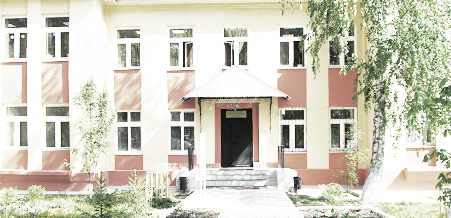 ДУБРАВЫПЕЧАТНОЕ СРЕДСТВО ИНФОРМАЦИИ АДМИНИСТРАЦИИ ГОРОДСКОГО ПОСЕЛЕНИЯ ПЕТРА ДУБРАВА муниципального района Волжский Самарской области  Среда  22 мая  2019 года                                                                                                 № 14 (127)  ИНФОРМАЦИЯ«О принятых мерах по результатам проверки исполнения законодательства о здравоохранении»Прокуратурой Волжского района Самарской области при проведении проверки  деятельности ГБУЗ СО «Волжская ЦРБ» Рождественское отделение  выявлены нарушения требований законодательства о здравоохранении в части хранения лекарственных средств и медицинских изделий.По результатам  проверки 15 мая 2019 года  главному врачу ГБУЗ СО «Волжская ЦРБ» внесено представление, в отношении должностных лиц ГБУЗ СО «Волжская ЦРБ» Рождественское отделение  возбуждено дело об административном правонарушении по ч.1 ст. 14.43 КоАП РФ (нарушение  требований  технических регламентов при хранении продукции).Все акты прокурорского реагирования и устранение выявленных нарушений находятся в стадии рассмотрения и контроле.Старший помощник прокурора района                                                                                          Л.А.СофроноваПрокуратурой района 13.05.2019 утверждено обвинительное заключение в отношении гр-ки С., обвиняемой в покушениях на сбыт наркотических средств в крупном размере, сбытах наркотических средств в крупном размере, и легализации денежных средств, полученных преступным путем.Впервые в поле зрения правоохранительных органов  гр. Спопала 16.05.2018, когда находясь в автомашине «Лада Приора», намеревалась сбыть наркотического средство героин общей массой  50 гр. В ходе расследования уголовного дела следствием добыты доказательства о причастности гр–ки С. и к другим преступлениям, связанным с незаконным оборотом наркотических средств и психотропных веществ.Кроме того, подсудимой инкриминировано, что в период времени с 01.01.2015 по 16.05.2018 осуществляя незаконные сбыты наркотических средств в крупных размерах различным лицам, гр-ка С. получила денежные средства в сумме не менее 3 359 464, 13 рублей, которые  легализовала, используя расчетные счета ПАО «Сбербанк».Уголовное дело направлено в суд Волжского района для рассмотрения по существу.Старший помощник прокурора района                                                                                        Л.А.СофроноваПрокуратурой Волжского района Самарской области по поручению прокуратуры области проведена проверка  соблюдения требований законодательства о защите прав инвалидов, в том числе престарелых граждан в части доступности социальной инфраструктуры ГБУ СО «Чапаевский пансионат для ветеранов труда» (дом - интернат для престарелых и инвалидов), расположенного по адресу: Самарская область, Волжский район, с. Дубовый Умет, ул. Советская, д.88А.Установлено, что в нарушение требований законодательства о социальной защите инвалидов в доме – интернате для престарелых и инвалидов не созданы специальные условия по приспособлению жилого помещения и общего имущества с учетом потребностей престарелых и инвалидов с ограниченными возможностями здоровья, а именно отсутствуют тактильные предупреждающие указатели и (или) контрастно-окрашенная поверхность участков пола по пути движения на расстоянии 0,6 метра перед дверными проемами и входами, на путях движения отсутствуют световые маячки. Зоны возможной опасности с учетом проекции движения двери  не обозначены краской для разметки, цвет которой должен контрастировать с окружающим пространством устройства порогов.Кроме того, пандус, имеющий боковой поручень, ведущий в столовую, не имеет закругленного окончания, а поверхность пандуса имеет скользящую поверхность.С учетом выявленных нарушений прокуратурой района 20 сентября 2018 года директору ГБУ СО «Чапаевский пансионат для ветеранов труда» внесено представление об устранении нарушений требований законодательства о защите прав и инвалидов, которое не было удовлетворено.В связи с чем прокурор Волжского района Самарской области обратился в суд в интересах инвалидов, находящихся в доме – интернате для престарелых и инвалидов, расположенного в с. Дубовый Умет Волжского района к ГБУ СО «Чапаевский пансионат для ветеранов труда», поскольку ранее, выявленные в ходе  проверки нарушения  в части  создания специальных условий для инвалидов  и престарелых, проживающих в доме – интернате, не были устранены. Решением Октябрьского районного суда г. Самары от 18 января 2019 года исковые требования прокурора района удовлетворены в полном объеме.В результате принятия комплексных мер прокурорского реагирования в настоящее время требования прокуратуры исполнены ответчиком в полном объеме, нарушения законодательства о защите прав инвалидов устранены.Старший помощник прокурора района                                                                                         Л.А.Софронова      Консультации в режиме «нон-стоп»:                 в Кадастровой палате по Самарской области ответят на вопросы владельцев загородной недвижимости22 мая 2019 года в рамках Всероссийской недели правовой помощи владельцам загородной недвижимости Кадастровая палата по Самарской области проведёт «День консультаций» для садоводов и огородников.	Что можно строить на садовых участках? Как прописаться на даче? Нужно ли платить налог за теплицы? Как избежать излишнего налогового бремени и не попасть под штрафные санкции? Что признается самостроем? Как перевести садовый дом в жилой и наоборот? На эти и другие вопросы дачников ответят специалисты Федеральной кадастровой палаты Росреестра.  	Как отметил глава Федеральной кадастровой палаты Парвиз Тухтасунов, значительные изменения в жизнь дачников внес федеральный закон о ведении гражданами садоводства и огородничества, вступивший в силу с 1 января 2019 года и ликвидировавший понятие «дачных» земель.  Кроме того, до конца февраля 2019 года для жилых строений, домов на садоводческих и дачных участках действовал переходный период (так называемая «дачная амнистия»), в течение которого разрешалось поставить объект на кадастровый учёт и зарегистрировать право собственности в упрощенном порядке. «Все эти изменения вызывают многочисленные вопросы со стороны владельцев приусадебных хозяйств. Федеральное законодательство не всегда легко считывается гражданами, поэтому необходимо уделить внимание вопросам просвещения населения, особенно это актуально в дачный сезон», - сказал Парвиз Тухтасунов. 	По словам главы Кадастровой палаты, проведение Всероссийской Недели правовой помощи позволит гражданам разобраться в нововведениях, касающихся загородной недвижимости, ликвидировать риски неправильной трактовки законодательства и возможных последствий. «В 2019 году проведение тематических «горячих линий» станет регулярным, чтобы граждане со всей страны могли получить разъяснения специалистов по наиболее актуальным вопросам», - отметил Тухтасунов. 	Ранее в нижнюю палату парламента был внесен законопроект о продлении «дачной амнистии». В случае принятия законопроекта упрощенный порядок строительства и регистрации прав в отношении жилых домов, жилых строений, садовых домов, построенных на дачных и садовых земельных участках, предоставленных до 4 августа 2018 года, будет действовать до 1 марта 2022 года. Также документом предполагается предусмотреть бессрочную возможность использования упрощенного уведомительного порядка в отношении жилых, садовых домов, строительство которых начато до 4 августа прошлого года. При этом предлагается обязать органы местного самоуправления информировать граждан о новых правилах строительства домов на дачных и садовых участках, на землях ИЖС и о процедуре оформления прав на них. «Не все владельцы недвижимости успели воспользоваться упрощенным порядком оформления прав. С начала августа прошлого года по 1 марта 2019 – фактически по конец действия амнистии, этой возможностью воспользовались более 170 тысяч граждан», - сказал руководитель Федеральной кадастровой палаты Росреестра Парвиз Тухтасунов. Продление «дачной амнистии» позволит гражданам в облегченной форме зарегистрировать права на объекты собственности, отметил он.  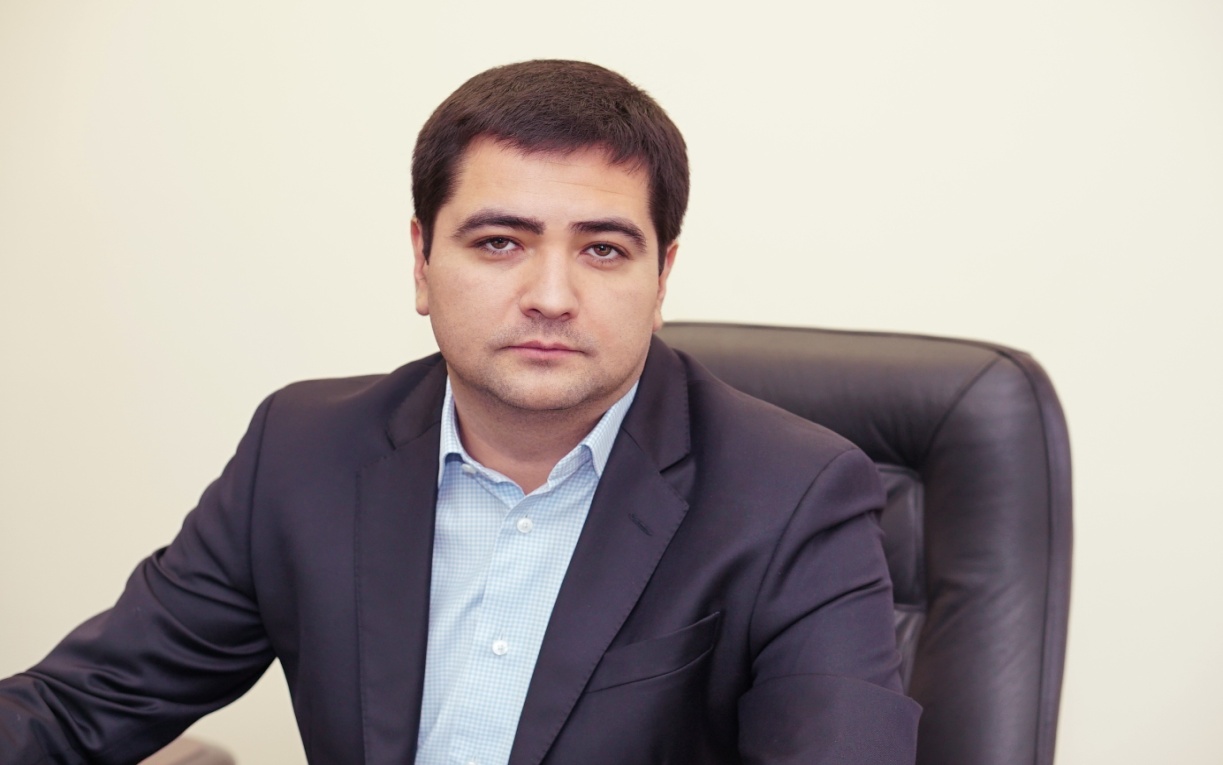 В Самарской области День открытых консультаций состоится 22 мая 2019 г. по адресу: г. Самара, ул. Ленинская, д. 25 а.  (с 10:00 до 17:00), по данному адресу можно обратиться по широкому спектру вопросов. Кроме того, в этот же день можно получить личные бесплатные консультации во всех территориальных отделах Кадастровой палаты Самарской области по вопросам подачи документов на государственную регистрацию и кадастровый учёт, в том числе в электронном виде. Также специалисты Кадастровой палаты разъяснят гражданам, как воспользоваться электронными сервисами и услугами Росреестра, подскажут возможности применения Личного кабинета.   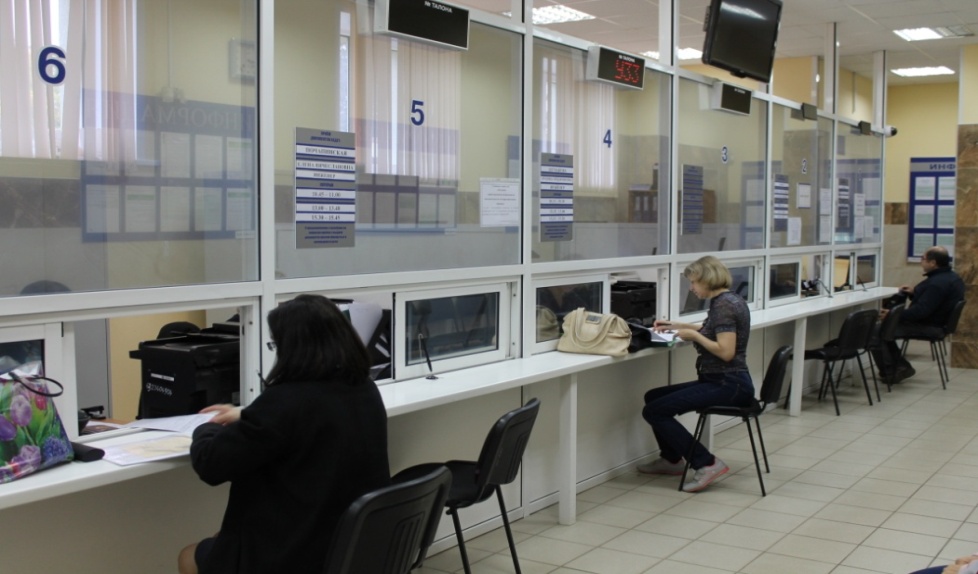 Подать документы в ВУЗ  самарским выпускникам поможет Кадастровая палата	У самарских выпускников ещё есть время, чтобы подготовиться к онлайн-подаче документов в высшие учебные заведения. Традиционная приёмная кампания стартует в конце июня, выпускники смогут подать документы на поступление в 5 вузов на 3 направления подготовки/специальности в каждом. 	Подать документы в приёмную комиссию можно дистанционно в режиме онлайн, если это предусмотрено правилами того учебного заведения, куда планирует поступить молодой человек. Адрес и контакты приемной комиссии можно найти на официальных сайтах ВУЗов. Получить электронную подпись, необходимую для заверения пакета документов – любой совершеннолетний гражданин может в Кадастровой палате по Самарской области. Для этого необходимо выполнить несколько простых действий:Зарегистрироваться на сайте uc.kadastr.ru загрузить скан-копии документов (паспорт, СНИЛС, ИНН)создать запрос на сертификатоплатить любым удобным способомпосетить любой офис Кадастровой палаты на территории Самарской области для удостоверения личностискачать сертификат в личном кабинете на сайте uc.kadastr.ru	Срок действия сертификата электронной подписи составляет 15 календарных месяцев. Подробности по телефону (846) 200-50-28 (доб.4)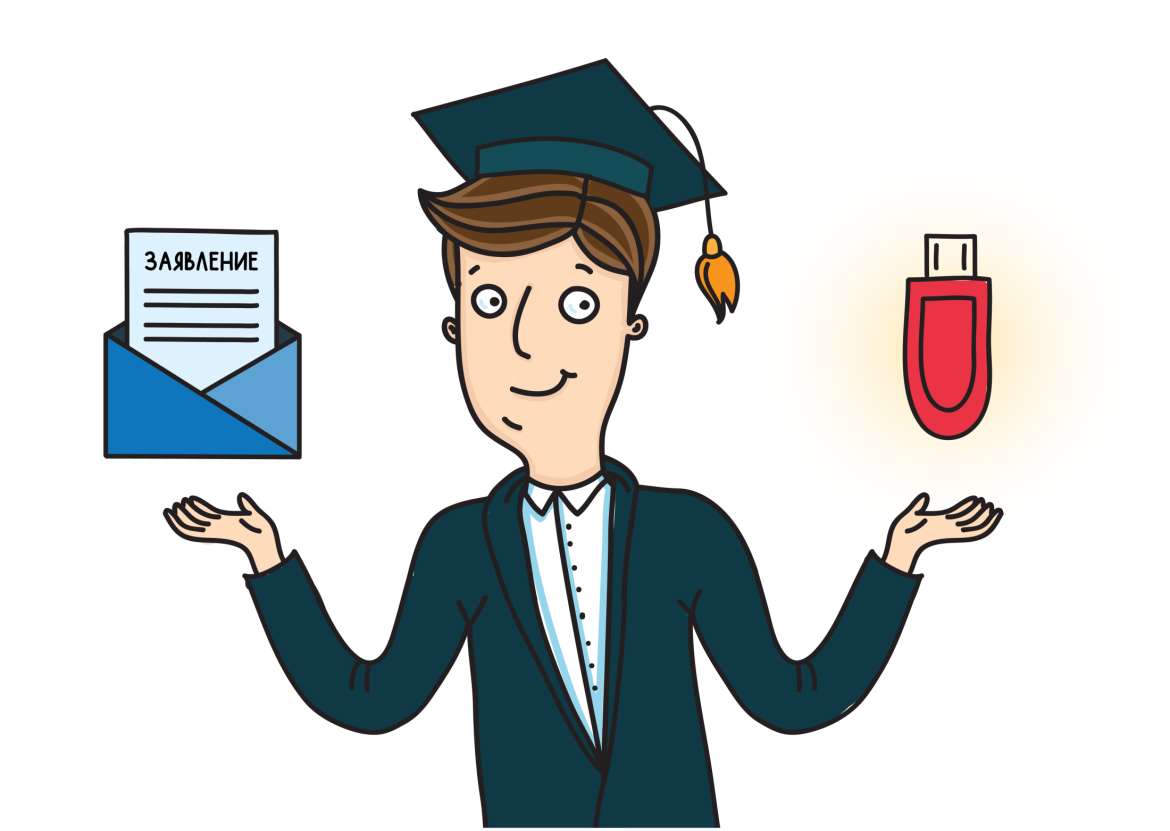 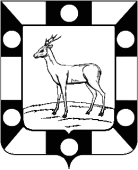 СОБРАНИЕ ПРЕДСТАВИТЕЛЕЙ ГОРОДСКОГО ПОСЕЛЕНИЯ ПЕТРА ДУБРАВА МУНИЦИПАЛЬНОГО  РАЙОНА ВОЛЖСКИЙ САМАРСКОЙ ОБЛАСТИ третьего созываРЕШЕНИЕ17.05.2019г.                                                                                                                                                                   № 140Об имущественной поддержке субъектов малого и среднего предпринимательства и организаций, образующих инфраструктуру поддержки субъектов малого и среднего предпринимательства, при предоставлении имущества городского поселения Петра Дубрава муниципального района Волжский Самарской областиВ целях реализации мер имущественной поддержки субъектов малого и среднего предпринимательства на территории городского поселения Петра Дубрава муниципального района Волжский Самарской области, в соответствии с Федеральным законом от 24.07.2007 № 209-ФЗ «О развитии малого и среднего предпринимательства в Российской Федерации», руководствуясь Уставом городского поселения Петра Дубрава муниципального района Волжский Самарской области, Собрание Представителей муниципального района Волжский Самарской области РЕШИЛО:Установить, что Администрация городского поселения Петра Дубрава муниципального района Волжский Самарской области является органом уполномоченным осуществлять: формирование, утверждение, ведение (в том числе ежегодное дополнение) и обязательное опубликование перечня имущества городского поселения Петра Дубрава муниципального района Волжский Самарской области, свободного от прав третьих лиц (за исключением права хозяйственного ведения, права оперативного управления, а также имущественных прав субъектов малого и среднего предпринимательства), предусмотренного частью 4 статьи 18 Федерального закона от 24.07.2007 № 209-ФЗ «О развитии малого и среднего предпринимательства в Российской Федерации» (далее - Перечень), в целях предоставления имущества городского поселения Петра Дубрава муниципального района Волжский Самарской области во владение и (или) в пользование на долгосрочной основе субъектам малого и среднего предпринимательства и организациям, образующим инфраструктуру поддержки субъектов малого и среднего предпринимательства;предоставление в установленном порядке имущества городского поселения Петра Дубрава муниципального района Волжский Самарской области, включенного в Перечень, во владение и (или) пользование на долгосрочной основе субъектам малого и среднего предпринимательства и организациям, образующим инфраструктуру поддержки субъектов малого и среднего предпринимательства.2. Утвердить прилагаемые:порядок формирования, ведения и обязательного опубликования перечня имущества городского поселения Петра Дубрава муниципального района Волжский Самарской области, свободного от прав третьих лиц (за исключением права хозяйственного ведения, права оперативного управления, а также имущественных прав субъектов малого и среднего предпринимательства), предусмотренного частью 4 статьи 18 Федерального закона от 24.07.2007 №209-ФЗ «О развитии малого и среднего предпринимательства в Российской Федерации» (Приложение 1);порядок и условия предоставления в аренду имущества, находящегося в собственности городского поселения Петра Дубрава муниципального района Волжский Самарской области (за исключением земельных участков), включенного в перечень имущества городского поселения Петра Дубрава муниципального района Волжский Самарской области, свободного от прав третьих лиц (за исключением права хозяйственного ведения, права оперативного управления, а также имущественных прав субъектов малого и среднего предпринимательства), в целях предоставления имущества городского поселения Петра Дубрава муниципального района Волжский Самарской области во владение и (или) в пользование на долгосрочной основе (в том числе по льготным ставкам арендной платы) субъектам малого и среднего предпринимательства и организациям, образующим инфраструктуру поддержки субъектов малого и среднего предпринимательства (Приложение 2);2.1. Порядок и условия предоставления в аренду земельных участков, включенных в перечень имущества городского поселения Петра Дубрава муниципального района Волжский Самарской области, свободного от прав третьих лиц (за исключением права хозяйственного ведения, права оперативного управления, а также имущественных прав субъектов малого и среднего предпринимательства), в целях предоставления их во владение и (или) в пользование на долгосрочной основе (в том числе по льготным ставкам арендной платы) субъектам малого и среднего предпринимательства и организациям, образующим инфраструктуру поддержки субъектов малого и среднего предпринимательства (далее – Перечень), устанавливается Земельным кодексом Российской Федерации, а также с учетом условий указанных в Приложении к настоящему решению (Приложение 3).3. Настоящее решение вступает в силу со дня официального опубликования.4. Официально опубликовать настоящее решение в печатном средстве информации Администрации  г.п. Петра Дубрава «Голос Дубравы».Глава городского поселения                                                                                                       В.А.Крашенинников                 Председатель Собрания Представителей                                                                                          Л.Н.ЛарюшинаПРИЛОЖЕНИЕ 1к решению Собрания Представителейгородского поселения Петра Дубрава муниципального района Волжский Самарской области                                                                                      от 17.05.2019г.  № 140ПОРЯДОКформирования, ведения и обязательного опубликования перечня имущества городского поселения Петра Дубрава муниципального района Волжский Самарской области, свободного от прав третьих лиц (за исключением права хозяйственного ведения, права оперативного управления, а также имущественных прав субъектов малого и среднего предпринимательства), предусмотренного частью 4 статьи 18 Федерального закона от 24.07.2007 №209-ФЗ «О развитии малого и среднего предпринимательства в Российской Федерации»1. Настоящий Порядок устанавливает правила формирования, ведения (в том числе ежегодного дополнения) и обязательного опубликования перечня имущества городского поселения Петра Дубрава муниципального района Волжский Самарской области, свободного от прав третьих лиц (за исключением права хозяйственного ведения, права оперативного управления, а также имущественных прав субъектов малого и среднего предпринимательства), предусмотренного частью 4 статьи 18 Федерального закона от 24.07.2007 № 209-ФЗ «О развитии малого и среднего предпринимательства в Российской Федерации» (далее соответственно - Федеральный закон № 209-ФЗ, Перечень), в целях предоставления имущества городского поселения Петра Дубрава муниципального района Волжский Самарской области во владение и (или) в пользование на долгосрочной основе (в том числе по льготным ставкам арендной платы) субъектам малого и среднего предпринимательства и организациям, образующим инфраструктуру поддержки субъектов малого и среднего предпринимательства (далее - субъекты МСП).2. В Перечень вносятся сведения об имуществе городского поселения Петра Дубрава муниципального района Волжский Самарской области, соответствующем следующим критериям:а) имущество городского поселения Петра Дубрава муниципального района Волжский Самарской области свободно от прав третьих лиц (за исключением имущественных прав субъектов МСП);б) имущество городского поселения Петра Дубрава муниципального района Волжский Самарской области не ограничено в обороте;в) имущество городского поселения Петра Дубрава муниципального района Волжский Самарской области не является объектом религиозного назначения;г) имущество городского поселения Петра Дубрава муниципального района Волжский Самарской области не является объектом незавершенного строительства;д) в отношении имущества городского поселения Петра Дубрава муниципального района Волжский Самарской области не принято решение о предоставлении его иным лицам;е) имущество городского поселения Петра Дубрава муниципального района Волжский Самарской области не включено в прогнозный план (программу) приватизации имущества, находящегося в собственности городского поселения Петра Дубрава муниципального района Волжский Самарской области;ж) имущество городского поселения Петра Дубрава муниципального района Волжский Самарской области не признано аварийным и подлежащим сносу или реконструкции;з) в отношении земельного участка, относящегося к имуществу городского поселения Петра Дубрава муниципального района Волжский Самарской области, отсутствуют основания для отказа в проведении аукциона на право заключения договора аренды такого земельного участка;и) земельный участок не относится к земельным участкам, предназначенным для ведения личного подсобного хозяйства, огородничества, садоводства, индивидуального жилищного строительства;к) земельные участки, предусмотренные пунктами 1-10, 13-15,18 и 19 пункта 8 статьи 39.11 Земельного кодекса Российской Федерации, могут быть включены в Перечень при условии существующих обременений имущественными правами субъектов МСП.3. Внесение сведений об имуществе городского поселения Петра Дубрава муниципального района Волжский Самарской области в Перечень (в том числе ежегодное дополнение), а также исключение сведений об имуществе городского поселения Петра Дубрава муниципального района Волжский Самарской области из Перечня осуществляются на основании Постановления Администрации городского поселения Петра Дубрава муниципального района Волжский Самарской области, об утверждении Перечня или о внесении в него изменений на основе предложений общероссийских некоммерческих организаций, выражающих интересы субъектов МСП, учреждений и предприятий городского поселения Петра Дубрава муниципального района Волжский Самарской области в отношении имущества, закрепленного за ними на праве хозяйственного ведения или оперативного управления. Администрация городского поселения Петра Дубрава муниципального района Волжский Самарской области вправе по собственной инициативе принять решение об утверждении Перечня или о внесении в него изменений.Перечень ежегодно дополняется до 1 ноября текущего года, за исключением случая, если в собственности городского поселения Петра Дубрава муниципального района Волжский Самарской области отсутствует имущество, соответствующее требованиям Федерального закона № 209-ФЗ, а также требованиям пункта 2 настоящего Порядка.Внесение сведений в Перечень об имуществе городского поселения Петра Дубрава муниципального района Волжский Самарской области, закрепленном на праве хозяйственного ведения или оперативного управления за предприятиями и учреждениями городского поселения Петра Дубрава муниципального района Волжский Самарской области, осуществляется по предложению указанных предприятий и учреждений с согласия Администрации городского поселения Петра Дубрава муниципального района Волжский Самарской области.4. Администрация городского поселения Петра Дубрава муниципального района Волжский Самарской области вправе принять решение о внесении изменений в Перечень в части исключения сведений об имуществе муниципального района Волжский Самарской области из Перечня при условии не востребованности данного имущества со стороны субъектов МСП в течение двух лет со дня его включения в Перечень и признания несостоявшимися не менее двух объявленных торгов на право заключения договоров аренды по причине отсутствия заявок на участие в торгах от субъектов МСП.Администрация городского поселения Петра Дубрава  муниципального района Волжский Самарской области вправе принять решение о внесении изменений в Перечень, в части исключения имущества городского поселения Петра Дубрава муниципального района Волжский Самарской области из Перечня в случае возникновения необходимости использования данного имущества для муниципальных нужд.5. Администрация городского поселения Петра Дубрава муниципального района Волжский Самарской области обязана принять решение о внесении изменений в Перечень в части исключения сведений об имуществе городского поселения Петра Дубрава муниципального района Волжский Самарской области из Перечня в одном из следующих случаев:а) прекращение права собственности городского поселения Петра Дубрава муниципального района Волжский Самарской области на имущество;б) несоответствие имущества городского поселения Петра Дубрава муниципального района Волжский Самарской области требованиям Федерального закона № 209-ФЗ, а также требованиям пункта 2 настоящего Порядка.6. В случае принятия Администрацией городского поселения Петра Дубрава муниципального района Волжский Самарской области решения об исключении сведений об имуществе городского поселения петра Дубрава муниципального района Волжский Самарской области из Перечня уполномоченный орган в срок до 1 ноября года, в котором принято решение о его исключении, принимает решение о дополнении Перечня иным имуществом городского поселения Петра Дубрава муниципального района Волжский Самарской области взамен исключаемого, за исключением случая, если в собственности городского поселения Петра Дубрава муниципального района Волжский Самарской области отсутствует имущество, соответствующее требованиям Федерального закона № 209-ФЗ, а также требованиям пункта 2 настоящего Порядка. Если решение об исключении сведений об имуществе городского поселения Петра Дубрава муниципального района Волжский Самарской области из Перечня принято Администрацией городского поселения Петра Дубрава муниципального района Волжский Самарской области после 1 октября текущего года, решение о дополнении Перечня иным имуществом городского поселения Петра Дубрава муниципального района Волжский Самарской области взамен исключаемого принимается Администрацией городского поселения Петра Дубрава муниципального района Волжский Самарской области до 1 ноября года, следующего за годом, в котором принято решение об исключении, за исключением случая, если в собственности городского поселения Петра Дубрава муниципального района Волжский Самарской области отсутствует имущество, соответствующее требованиям Федерального закона № 209-ФЗ, а также требованиям пункта 2 настоящего Порядка.7. Сведения об имуществе городского поселения Петра Дубрава муниципального района Волжский Самарской области вносятся в Перечень в составе и по форме, которые установлены в соответствии с частью 4.4 статьи 18 Федерального закона № 209-ФЗ.8. Ведение Перечня осуществляется Администрацией городского поселения Петра Дубрава муниципального района Волжский Самарской области в электронной форме.9. Перечень и внесенные в него изменения подлежат обязательному опубликованию в средствах массовой информации, размещению на официальном сайте Администрации городского поселения Петра Дубрава муниципального района Волжский Самарской области в информационно-телекоммуникационной сети Интернет, а также представлению в корпорацию развития малого и среднего предпринимательства в целях проведения мониторинга в соответствии с частью 5 статьи 16 Федерального закона № 209-ФЗ.ПРИЛОЖЕНИЕ 2к решению Собрания Представителей городского поселения Петра Дубравамуниципального  района ВолжскийСамарской области                                                                                       от 17.05.2019г. № 140 ПОРЯДОКи условия предоставления в аренду имущества, находящегося в собственности городского поселения Петра Дубрава муниципального района Волжский Самарской области (за исключением земельных участков), включенного в перечень имущества городского поселения Петра Дубрава муниципального района Волжский Самарской области, свободного от прав третьих лиц (за исключением права хозяйственного ведения, права оперативного управления, а также имущественных прав субъектов малого и среднего предпринимательства), в целях предоставления имущества городского поселения Петра Дубрава муниципального района Волжский Самарской области во владение и (или) в пользование на долгосрочной основе (в том числе по льготным ставкам арендной платы) субъектам малого и среднего предпринимательства и организациям, образующим инфраструктуру поддержки субъектов малого и среднего предпринимательства1. Настоящие порядок и условия предоставления в аренду имущества, находящегося в собственности городского поселения Петра Дубрава муниципального района Волжский Самарской области (за исключением земельных участков), включенного в перечень имущества городского поселения Петра Дубрава муниципального района Волжский Самарской области, свободного от прав третьих лиц (за исключением права хозяйственного ведения, права оперативного управления, а также имущественных прав субъектов малого и среднего предпринимательства), в целях предоставления во владение и (или) в пользование на долгосрочной основе (в том числе по льготным ставкам арендной платы) субъектам малого и среднего предпринимательства и организациям, образующим инфраструктуру поддержки субъектов малого и среднего предпринимательства (далее соответственно - субъекты МСП, Перечень), разработаны в соответствии с Гражданским кодексом Российской Федерации, Федеральным законом от 24.07.2007 № 209-ФЗ «О развитии малого и среднего предпринимательства в Российской Федерации» (далее - Федеральный закон № 209-ФЗ), Федеральным законом от 26.07.2006 № 135-ФЗ «О защите конкуренции» (далее - Федеральный закон № 135-ФЗ), приказом Федеральной антимонопольной службы Российской Федерации от 10.02.2010 № 67 «О порядке проведения конкурсов или аукционов на право заключения договоров аренды, договоров безвозмездного пользования, договоров доверительного управления имуществом, иных договоров, предусматривающих переход прав в отношении государственного или муниципального имущества, и перечне видов имущества, в отношении которого заключение указанных договоров может осуществляться путем проведения торгов в форме конкурса» (далее - приказ ФАС № 67).2. Настоящими порядком и условиями регламентируются порядок и условия предоставления в аренду (в том числе по льготным ставкам арендной платы) субъектам МСП имущества, находящегося в собственности городского поселения Петра Дубрава муниципального района Волжский Самарской области, включенного в Перечень (далее - имущество городского поселения Петра Дубрава муниципального района Волжский Самарской области, включенное в Перечень), за исключением земельных участков.3. Претендентами на приобретение права аренды имущества городского поселения Петра Дубрава муниципального района Волжский Самарской области, включенного в Перечень, являются лица, отнесенные к субъектам МСП, сведения о которых содержатся в едином реестре субъектов малого и среднего предпринимательства либо в едином реестре организаций, образующих инфраструктуру поддержки субъектов малого и среднего предпринимательства, размещенном на официальном сайте Федеральной налоговой службы и акционерного общества "Федеральная корпорация по развитию малого и среднего предпринимательства" соответственно.4. Имущество городского поселения Петра Дубрава муниципального района Волжский Самарской области, включенное в Перечень, не может быть предоставлено в аренду субъектам МСП, перечисленным в части 3 статьи 14 Федерального закона № 209-ФЗ, в случаях, установленных частями 3 и 5 статьи 14 Федерального закона № 209-ФЗ.5. Имущество городского поселения Петра Дубрава муниципального района Волжский Самарской области, включенное в Перечень, предоставляется в аренду субъектам МСП на долгосрочной основе на срок не менее пяти лет. Срок договора может быть уменьшен на основании поданного до заключения такого договора заявления субъекта МСП. Максимальный срок предоставления бизнес-инкубаторами имущества городского поселения Петра Дубрава муниципального района Волжский Самарской области, включенного в Перечень, в аренду (субаренду) субъектам МСП не должен превышать три года.6. Имущество городского поселения Петра Дубрава муниципального района Волжский Самарской области, включенное в Перечень, предоставляется в аренду по результатам конкурса или аукциона на право заключения договора аренды, за исключением случаев, установленных Федеральным законом № 135-ФЗ.7. Решение о проведении конкурса или аукциона на право заключения договора аренды имущества городского поселения Петра Дубрава муниципального района Волжский Самарской области, включенного в Перечень, на условиях, установленных настоящим Порядком, в отношении имущества, входящего в состав имущества казны городского поселения Петра Дубрава муниципального района Волжский Самарской области, в отношении имущества, закрепленного на праве оперативного управления за муниципальными учреждениями городского поселения Петра Дубрава муниципального района Волжский Самарской области или на праве хозяйственного ведения за муниципальными унитарными предприятиями городского поселения Петра Дубрава муниципального района Волжский Самарской области, принимает Администрация городского поселения Петра Дубрава муниципального района Волжский Самарской области;8. В течение года с даты включения имущества городского поселения петра Дубрава муниципального района Волжский Самарской области в Перечень либо с даты прекращения имущественных прав субъектов МСП на имущество городского поселения Петра Дубрава муниципального района Волжский Самарской области, включенное в Перечень, Администрация городского поселения Петра Дубрава муниципального района Волжский Самарской области принимает решение о проведении конкурса или аукциона на право заключения договоров аренды имущества городского поселения Петра Дубрава муниципального района Волжский Самарской области, включенного в Перечень, на основании заявлений субъектов МСП, в случае отсутствия заявлений – по собственной инициативе или предоставляют данное имущество без проведения торгов в соответствии с Федеральным законом № 135-ФЗ. 9. Начальный (минимальный) размер арендной платы за пользование имуществом городского поселения Петра Дубрава муниципального района Волжский Самарской области определяется на основании отчета об оценке рыночной стоимости прав требования по арендным платежам, выполненного независимым оценщиком в соответствии с федеральным законодательством в сфере оценочной деятельности (далее - отчет об оценке).10. Проведение конкурсов или аукционов на право заключения договоров аренды имущества городского поселения Петра Дубрава муниципального района Волжский Самарской области, включенного в Перечень, осуществляется в соответствии с приказом ФАС № 67.11. В случаях, когда проведение конкурса или аукциона на право заключения договора аренды имущества городского поселения Петра Дубрава муниципального района Волжский Самарской области, включенного в Перечень, не требуется, субъект МСП представляет в уполномоченный орган следующие документы:обращение о предоставлении имущества городского поселения петра Дубрава муниципального района Волжский Самарской области, включенного в Перечень, в аренду, содержащее информацию, предусмотренную пунктом 12 настоящего порядка;нотариально заверенные (либо заверенные налоговой инспекцией) копии учредительных документов (для юридических лиц);документ, который подтверждает полномочия руководителя юридического лица на осуществление действий от имени юридического лица (копия решения о назначении этого лица или о его избрании) и в соответствии с которым руководитель юридического лица обладает правом действовать от имени юридического лица без доверенности (для юридических лиц);копию документа, удостоверяющего личность (для индивидуальных предпринимателей).В случае если от имени заявителя действует его представитель по доверенности, должны быть приложены доверенность на осуществление действий от имени заявителя, оформленная в установленном порядке, или нотариально заверенная копия такой доверенности и копия документа, удостоверяющего личность представителя.12. Обращение о предоставлении имущества городского поселения петра Дубрава муниципального района Волжский Самарской области, включенного в Перечень, в аренду должно содержать следующую информацию:полное и сокращенное наименование, организационно-правовую форму, юридический адрес и местонахождение, идентификационный номер налогоплательщика (для юридического лица);фамилию, имя, отчество (при наличии), паспортные данные, адрес места жительства заявителя, идентификационный номер налогоплательщика (для индивидуального предпринимателя);дату, подпись заявителя либо его представителя, действующего на основании доверенности, контактные телефоны, электронный адрес (при наличии), в случае если от имени заявителя действует его представитель по доверенности - реквизиты доверенности.Текст обращения должен быть читаемым, не должен иметь подчистки либо приписки, зачеркнутые слова и иные не оговоренные в нем исправления.13. При заключении с субъектами МСП договоров аренды имущества городского поселения Петра Дубрава муниципального района Волжский Самарской области, включенного в Перечень, арендная плата вносится в следующем порядке:в первый год аренды - 40 процентов размера арендной платы;во второй год аренды - 60 процентов размера арендной платы;в третий год аренды - 80 процентов размера арендной платы;в четвертый год аренды и далее - 100 процентов размера арендной платы.14. По истечении срока договора аренды имущества городского поселения Петра Дубрава муниципального района Волжский Самарской области, включенного в Перечень, арендатор - субъект МСП (далее - арендатор) имеет преимущественное право на заключение договора аренды на новый срок при одновременном соблюдении условий, предусмотренных частью 9 статьи 17.1 Федерального закона № 135-ФЗ.15. При заключении договора аренды имущества городского поселения Петра Дубрава муниципального района Волжский Самарской области, включенного в Перечень, на новый срок арендная плата определяется на основании отчета об оценке и вносится арендатором в размере 100 процентов размера арендной платы ежегодно.16. Размер арендной платы по договорам аренды имущества городского поселения Петра Дубрава муниципального района Волжский Самарской области, включенного в Перечень, изменяется ежегодно в одностороннем порядке, но не ранее чем через год после его заключения, на размер уровня инфляции, определяемого исходя из максимального уровня инфляции (индекс потребительских цен, декабрь к декабрю), устанавливаемого в рамках прогноза социально-экономического развития Самарской области, начиная с года, следующего за годом, в котором заключен договор аренды.17. При досрочном расторжении договора аренды имущества городского поселения Петра Дубрава муниципального района Волжский Самарской области, включенного в Перечень, по требованию арендодателя, в том числе в случае нарушения арендатором существенных условий договора аренды, выявления несоответствия субъекта МСП требованиям, установленным статьями 4, 15 Федерального закона № 209-ФЗ, арендатор обязан оплатить арендную плату за весь срок пользования имуществом городского поселения Петра Дубрава муниципального района Волжский Самарской области, до момента расторжения договора исходя из размера арендной платы, установленного без учета льгот, предусмотренных пунктом 13 настоящего Порядка.                                                                  ПРИЛОЖЕНИЕ 3к решению Собрания Представителей городского поселения Петра Дубравамуниципального района ВолжскийСамарской области                                                                                         от 17.05.2019г. № 140 ПРИЛОЖЕНИЕ«Условия заключения договоров аренды земельных участков,находящихся в собственности городского поселения Петра Дубрава муниципального района Волжский Самарской области, включенных в перечень имущества городского поселения Петра Дубрава муниципального района Волжский Самарской области, свободного от прав третьих лиц (за исключением права хозяйственного ведения, права оперативного управления, а также имущественных прав субъектов малого и среднего предпринимательства), в целях предоставления их во владение и (или  пользование на долгосрочной основе (в том числе по льготным ставкам арендной платы) субъектам малого и среднего предпринимательства и организациям, образующим инфраструктуру поддержки субъектов малого и среднего предпринимательства, при заключении договоров аренды с субъектами малого и среднего предпринимательства»1. Земельные участки, находящиеся в собственности городского поселения Петра Дубрава муниципального района Волжский Самарской области, включенные в перечень имущества городского поселения Петра Дубрава муниципального района Волжский Самарской области, свободного от прав третьих лиц (за исключением права хозяйственного ведения, права оперативного управления, а также имущественных прав субъектов малого и среднего предпринимательства), в целях предоставления их во владение и (или  пользование на долгосрочной основе (в том числе по льготным ставкам арендной платы) субъектам малого и среднего предпринимательства и организациям, образующим инфраструктуру поддержки субъектов малого и среднего предпринимательства (далее – Перечень), предоставляются в аренду субъектам малого и среднего предпринимательства и организациям, образующим инфраструктуру поддержки субъектов малого и среднего предпринимательства (далее – субъекты МСП) на долгосрочной основе на срок не менее пяти лет. Срок договора может быть уменьшен на основании поданного до заключения такого договора заявления субъекта МСП. 2. Арендная плата за земельные участки, включенные в Перечень, предоставленные в аренду без торгов, определяется в соответствии
с порядком определения размера арендной платы за земельные участки, находящиеся в собственности городского поселения Петра Дубрава муниципального района Волжский Самарской области и предоставленные в аренду без торгов, установленном городским поселением Петра Дубрава муниципальным районом Волжский Самарской области.3. Арендная плата по договорам аренды земельных участков, включенных в Перечень, заключенным по результатам торгов определяется по результатам торгов.4. При заключении с субъектами МСП договоров аренды земельных участков городского поселения Петра Дубрава муниципального района Волжский Самарской области, включенных в Перечень, по результатам торгов арендная плата вносится в следующем порядке:в первый год аренды – 40 процентов размера арендной платы;во второй год аренды – 60 процентов размера арендной платы;в третий год аренды – 80 процентов размера арендной платы;в четвертый год аренды и далее – 100 процентов размера арендной платы.5. Размер арендной платы по договорам аренды земельных участков городского поселения Петра Дубрава муниципального района Волжский Самарской области, включенных в Перечень, изменяется ежегодно в одностороннем порядке, но не ранее чем через год после его заключения, на размер уровня инфляции, определяемого исходя из максимального уровня инфляции (индекс потребительских цен, декабрь к декабрю), устанавливаемого в рамках прогноза социально-экономического развития Самарской области, начиная с года, следующего за годом, в котором заключен договор аренды.6. При досрочном расторжении договора аренды земельного участка городского поселения Петра Дубрава муниципального района Волжский Самарской области, включенного в Перечень, заключенного по результатам торгов, по требованию арендодателя, в том числе в случае нарушения арендатором существенных условий договора аренды, выявления несоответствия субъекта МСП требованиям, установленным статьями 4, 15 Федерального закона № 209-ФЗ, арендатор обязан оплатить арендную плату за весь срок пользования земельным участком городского поселения Петра Дубрава муниципального района Волжский Самарской области до момента расторжения договора исходя из размера арендной платы, установленного без учета льгот, предусмотренных пунктом 4 настоящих Условий договоров аренды земельных участков, находящихся в собственности городского поселения Петра Дубрава муниципального района Волжский Самарской области, включенных в Перечень.7. Арендатор земельного участка, включенного в Перечень, не вправе передать свои права и обязанности по договору аренды земельного участка третьему лицу, в том числе отдать арендные права земельного участка в залог и внести их в качестве вклада в уставный капитал хозяйственного товарищества или общества либо паевого взноса в производственный кооператив.8. Арендатор земельного участка, включенного в Перечень, не вправе передавать арендованный земельный участок в субаренду.9. Арендодатель земельного участка, включенного в Перечень, вправе обратиться в суд с требованием о прекращении договора аренды земельного участка, заключенного с субъектами малого и среднего предпринимательства или организациями, образующими инфраструктуру поддержки субъектов малого и среднего предпринимательства, в случае использования земельного участка не по целевому назначению и (или) с нарушением запретов, установленных пунктами 7, 8 настоящих Условий.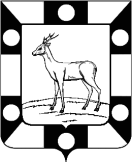 СОБРАНИЕ ПРЕДСТАВИТЕЛЕЙ ГОРОДСКОГО ПОСЕЛЕНИЯ ПЕТРА ДУБРАВА ВОЛЖСКОГО РАЙОНА САМАРСКОЙ ОБЛАСТИТРЕТЬЕГО СОЗЫВАРЕШЕНИЕ  17.05.2019г.                                                                                                                                                                         № 141«Об утверждении отчета об исполнении бюджета   городского поселения Петра Дубрава муниципального района Волжский Самарской области за  первый квартал 2019года».В соответствии с Федеральным Законом «Об общих принципах организации местного самоуправления в Российской Федерации» № 131 от 06.10.2003 г., Бюджетным Кодексом Российской Федерации,  Уставом городского поселения Петра Дубрава муниципального района Волжский Самарской области Собрание Представителей РЕШИЛО:    1.Отчет об исполнении бюджета городского поселения Петра Дубрава муниципального района Волжский Самарской области за первый квартал 2019года принять к сведению (приложение 1).    2. Опубликовать настоящее Решение в печатном средстве информации «Голос Дубравы».    3. Настоящее решение вступает в силу со дня официального опубликования.Глава городского поселения                                                                                              В.А. КрашенинниковПредседатель Собрания Представителей                                                                                 Л.Н. Ларюшина    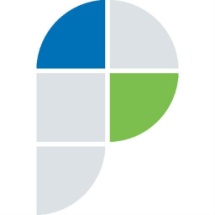 Филиал федерального государственного бюджетного учреждения «Федеральная кадастровая палата Федеральной службы государственной регистрации, кадастра и картографии» по Самарской областиг. Самара, ул. Ленинская, 25а, корп.  № 1               e-mail: pr_fkp@mail.ru, twitter: @pr_fkp, ВК: vk.com/fkp_samara, www.kadastr.ruФилиал федерального государственного бюджетного учреждения «Федеральная кадастровая палата Федеральной службы государственной регистрации, кадастра и картографии» по Самарской областиг. Самара, ул. Ленинская, 25а, корп.  № 1               e-mail: pr_fkp@mail.ru, twitter: @pr_fkp, ВК: vk.com/fkp_samara, www.kadastr.ruОТЧЕТ ОБ ИСПОЛНЕНИИ БЮДЖЕТА     Приложение 1 к решению СП г.п. Петра Дубрава  от 17.05.2019г.   №141ОТЧЕТ ОБ ИСПОЛНЕНИИ БЮДЖЕТА     Приложение 1 к решению СП г.п. Петра Дубрава  от 17.05.2019г.   №141ОТЧЕТ ОБ ИСПОЛНЕНИИ БЮДЖЕТА     Приложение 1 к решению СП г.п. Петра Дубрава  от 17.05.2019г.   №141ОТЧЕТ ОБ ИСПОЛНЕНИИ БЮДЖЕТА     Приложение 1 к решению СП г.п. Петра Дубрава  от 17.05.2019г.   №141ОТЧЕТ ОБ ИСПОЛНЕНИИ БЮДЖЕТА     Приложение 1 к решению СП г.п. Петра Дубрава  от 17.05.2019г.   №141ОТЧЕТ ОБ ИСПОЛНЕНИИ БЮДЖЕТА     Приложение 1 к решению СП г.п. Петра Дубрава  от 17.05.2019г.   №141ОТЧЕТ ОБ ИСПОЛНЕНИИ БЮДЖЕТА     Приложение 1 к решению СП г.п. Петра Дубрава  от 17.05.2019г.   №141ОТЧЕТ ОБ ИСПОЛНЕНИИ БЮДЖЕТА     Приложение 1 к решению СП г.п. Петра Дубрава  от 17.05.2019г.   №141ОТЧЕТ ОБ ИСПОЛНЕНИИ БЮДЖЕТА     Приложение 1 к решению СП г.п. Петра Дубрава  от 17.05.2019г.   №141ОТЧЕТ ОБ ИСПОЛНЕНИИ БЮДЖЕТА     Приложение 1 к решению СП г.п. Петра Дубрава  от 17.05.2019г.   №141КОДЫКОДЫФорма по ОКУДФорма по ОКУД05031170503117на 1 апреля 2019 г.на 1 апреля 2019 г.на 1 апреля 2019 г.на 1 апреля 2019 г.на 1 апреля 2019 г.ДатаДата01.04.201901.04.2019по ОКПОпо ОКПО7916626479166264Наименование
финансового органаАдминистрация городского поселения Петра-Дубрава муниципального района Волжский Самарской областиАдминистрация городского поселения Петра-Дубрава муниципального района Волжский Самарской областиАдминистрация городского поселения Петра-Дубрава муниципального района Волжский Самарской областиАдминистрация городского поселения Петра-Дубрава муниципального района Волжский Самарской областиАдминистрация городского поселения Петра-Дубрава муниципального района Волжский Самарской областиГлава по БКГлава по БК256256Наименование публично-правового образованияГородское поселение Петра ДубраваГородское поселение Петра ДубраваГородское поселение Петра ДубраваГородское поселение Петра ДубраваГородское поселение Петра Дубравапо ОКТМОпо ОКТМО3661415536614155Периодичность:месячная, квартальная, годоваямесячная, квартальная, годоваямесячная, квартальная, годоваямесячная, квартальная, годоваямесячная, квартальная, годоваяЕдиница измерения:руб.руб.руб.руб.руб.3833831. Доходы бюджета1. Доходы бюджета1. Доходы бюджета1. Доходы бюджета1. Доходы бюджета1. Доходы бюджета1. Доходы бюджета1. Доходы бюджета1. Доходы бюджета1. Доходы бюджетаНаименование показателяНаименование показателяНаименование показателяКод строкиКод дохода по бюджетной классификацииКод дохода по бюджетной классификацииКод дохода по бюджетной классификацииУтвержденные бюджетные назначенияУтвержденные бюджетные назначенияИсполненоИсполненоНеисполненные назначения111233344556Доходы бюджета - всегоДоходы бюджета - всегоДоходы бюджета - всего010XXX29 398 216,0029 398 216,004 380 216,274 380 216,2725 017 999,73в том числе:в том числе:в том числе:НАЛОГОВЫЕ И НЕНАЛОГОВЫЕ ДОХОДЫНАЛОГОВЫЕ И НЕНАЛОГОВЫЕ ДОХОДЫНАЛОГОВЫЕ И НЕНАЛОГОВЫЕ ДОХОДЫ010000 10000000000000000000 10000000000000000000 1000000000000000015 341 000,0015 341 000,003 064 004,273 064 004,2712 276 995,73НАЛОГИ НА ПРИБЫЛЬ, ДОХОДЫНАЛОГИ НА ПРИБЫЛЬ, ДОХОДЫНАЛОГИ НА ПРИБЫЛЬ, ДОХОДЫ010000 10100000000000000000 10100000000000000000 101000000000000004 710 000,004 710 000,001 036 061,891 036 061,893 673 938,11Налог на доходы физических лицНалог на доходы физических лицНалог на доходы физических лиц010000 10102000010000110000 10102000010000110000 101020000100001104 710 000,004 710 000,001 036 061,891 036 061,893 673 938,11Налог на доходы физических лиц с доходов, источником которых является налоговый агент, за исключением доходов, в отношении которых исчисление и уплата налога осуществляются в соответствии со статьями 227, 227.1 и 228 Налогового кодекса Российской ФедерацииНалог на доходы физических лиц с доходов, источником которых является налоговый агент, за исключением доходов, в отношении которых исчисление и уплата налога осуществляются в соответствии со статьями 227, 227.1 и 228 Налогового кодекса Российской ФедерацииНалог на доходы физических лиц с доходов, источником которых является налоговый агент, за исключением доходов, в отношении которых исчисление и уплата налога осуществляются в соответствии со статьями 227, 227.1 и 228 Налогового кодекса Российской Федерации010182 10102010010000110182 10102010010000110182 101020100100001104 300 000,004 300 000,001 029 696,041 029 696,043 270 303,96Налог на доходы физических лиц с доходов, полученных от осуществления деятельности физическими лицами, зарегистрированными в качестве индивидуальных предпринимателей, нотариусов, занимающихся частной практикой, адвокатов, учредивших адвокатские кабинеты, и других лиц, занимающихся частной практикой в соответствии со статьей 227 Налогового кодекса Российской ФедерацииНалог на доходы физических лиц с доходов, полученных от осуществления деятельности физическими лицами, зарегистрированными в качестве индивидуальных предпринимателей, нотариусов, занимающихся частной практикой, адвокатов, учредивших адвокатские кабинеты, и других лиц, занимающихся частной практикой в соответствии со статьей 227 Налогового кодекса Российской ФедерацииНалог на доходы физических лиц с доходов, полученных от осуществления деятельности физическими лицами, зарегистрированными в качестве индивидуальных предпринимателей, нотариусов, занимающихся частной практикой, адвокатов, учредивших адвокатские кабинеты, и других лиц, занимающихся частной практикой в соответствии со статьей 227 Налогового кодекса Российской Федерации010182 10102020010000110182 10102020010000110182 1010202001000011010 000,0010 000,006 227,206 227,203 772,80Налог на доходы физических лиц с доходов, полученных физическими лицами в соответствии со статьей 228 Налогового кодекса Российской ФедерацииНалог на доходы физических лиц с доходов, полученных физическими лицами в соответствии со статьей 228 Налогового кодекса Российской ФедерацииНалог на доходы физических лиц с доходов, полученных физическими лицами в соответствии со статьей 228 Налогового кодекса Российской Федерации010182 10102030010000110182 10102030010000110182 10102030010000110400 000,00400 000,00138,65138,65399 861,35НАЛОГИ НА ТОВАРЫ (РАБОТЫ, УСЛУГИ), РЕАЛИЗУЕМЫЕ НА ТЕРРИТОРИИ РОССИЙСКОЙ ФЕДЕРАЦИИНАЛОГИ НА ТОВАРЫ (РАБОТЫ, УСЛУГИ), РЕАЛИЗУЕМЫЕ НА ТЕРРИТОРИИ РОССИЙСКОЙ ФЕДЕРАЦИИНАЛОГИ НА ТОВАРЫ (РАБОТЫ, УСЛУГИ), РЕАЛИЗУЕМЫЕ НА ТЕРРИТОРИИ РОССИЙСКОЙ ФЕДЕРАЦИИ010000 10300000000000000000 10300000000000000000 103000000000000001 200 000,001 200 000,00328 576,21328 576,21871 423,79Акцизы по подакцизным товарам (продукции), производимым на территории Российской ФедерацииАкцизы по подакцизным товарам (продукции), производимым на территории Российской ФедерацииАкцизы по подакцизным товарам (продукции), производимым на территории Российской Федерации010000 10302000010000110000 10302000010000110000 103020000100001101 200 000,001 200 000,00328 576,21328 576,21871 423,79Доходы от уплаты акцизов на дизельное топливо, подлежащие распределению между бюджетами субъектов Российской Федерации и местными бюджетами с учетом установленных дифференцированных нормативов отчислений в местные бюджетыДоходы от уплаты акцизов на дизельное топливо, подлежащие распределению между бюджетами субъектов Российской Федерации и местными бюджетами с учетом установленных дифференцированных нормативов отчислений в местные бюджетыДоходы от уплаты акцизов на дизельное топливо, подлежащие распределению между бюджетами субъектов Российской Федерации и местными бюджетами с учетом установленных дифференцированных нормативов отчислений в местные бюджеты010000 10302230010000110000 10302230010000110000 10302230010000110440 000,00440 000,00144 341,20144 341,20295 658,80Доходы от уплаты акцизов на дизельное топливо, подлежащие распределению между бюджетами субъектов Российской Федерации и местными бюджетами с учетом установленных дифференцированных нормативов отчислений в местные бюджеты (по нормативам, установленным Федеральным законом о федеральном бюджете в целях формирования дорожных фондов субъектов Российской Федерации)Доходы от уплаты акцизов на дизельное топливо, подлежащие распределению между бюджетами субъектов Российской Федерации и местными бюджетами с учетом установленных дифференцированных нормативов отчислений в местные бюджеты (по нормативам, установленным Федеральным законом о федеральном бюджете в целях формирования дорожных фондов субъектов Российской Федерации)Доходы от уплаты акцизов на дизельное топливо, подлежащие распределению между бюджетами субъектов Российской Федерации и местными бюджетами с учетом установленных дифференцированных нормативов отчислений в местные бюджеты (по нормативам, установленным Федеральным законом о федеральном бюджете в целях формирования дорожных фондов субъектов Российской Федерации)010100 10302231010000110100 10302231010000110100 10302231010000110440 000,00440 000,00144 341,20144 341,20295 658,80Доходы от уплаты акцизов на моторные масла для дизельных и (или) карбюраторных (инжекторных) двигателей, подлежащие распределению между бюджетами субъектов Российской Федерации и местными бюджетами с учетом установленных дифференцированных нормативов отчислений в местные бюджетыДоходы от уплаты акцизов на моторные масла для дизельных и (или) карбюраторных (инжекторных) двигателей, подлежащие распределению между бюджетами субъектов Российской Федерации и местными бюджетами с учетом установленных дифференцированных нормативов отчислений в местные бюджетыДоходы от уплаты акцизов на моторные масла для дизельных и (или) карбюраторных (инжекторных) двигателей, подлежащие распределению между бюджетами субъектов Российской Федерации и местными бюджетами с учетом установленных дифференцированных нормативов отчислений в местные бюджеты010000 10302240010000110000 10302240010000110000 1030224001000011050 000,0050 000,001 008,511 008,5148 991,49Доходы от уплаты акцизов на моторные масла для дизельных и (или) карбюраторных (инжекторных) двигателей, подлежащие распределению между бюджетами субъектов Российской Федерации и местными бюджетами с учетом установленных дифференцированных нормативов отчислений в местные бюджеты (по нормативам, установленным Федеральным законом о федеральном бюджете в целях формирования дорожных фондов субъектов Российской Федерации)Доходы от уплаты акцизов на моторные масла для дизельных и (или) карбюраторных (инжекторных) двигателей, подлежащие распределению между бюджетами субъектов Российской Федерации и местными бюджетами с учетом установленных дифференцированных нормативов отчислений в местные бюджеты (по нормативам, установленным Федеральным законом о федеральном бюджете в целях формирования дорожных фондов субъектов Российской Федерации)Доходы от уплаты акцизов на моторные масла для дизельных и (или) карбюраторных (инжекторных) двигателей, подлежащие распределению между бюджетами субъектов Российской Федерации и местными бюджетами с учетом установленных дифференцированных нормативов отчислений в местные бюджеты (по нормативам, установленным Федеральным законом о федеральном бюджете в целях формирования дорожных фондов субъектов Российской Федерации)010100 10302241010000110100 10302241010000110100 1030224101000011050 000,0050 000,001 008,511 008,5148 991,49Доходы от уплаты акцизов на автомобильный бензин, подлежащие распределению между бюджетами субъектов Российской Федерации и местными бюджетами с учетом установленных дифференцированных нормативов отчислений в местные бюджетыДоходы от уплаты акцизов на автомобильный бензин, подлежащие распределению между бюджетами субъектов Российской Федерации и местными бюджетами с учетом установленных дифференцированных нормативов отчислений в местные бюджетыДоходы от уплаты акцизов на автомобильный бензин, подлежащие распределению между бюджетами субъектов Российской Федерации и местными бюджетами с учетом установленных дифференцированных нормативов отчислений в местные бюджеты010000 10302250010000110000 10302250010000110000 10302250010000110700 000,00700 000,00211 633,94211 633,94488 366,06Доходы от уплаты акцизов на автомобильный бензин, подлежащие распределению между бюджетами субъектов Российской Федерации и местными бюджетами с учетом установленных дифференцированных нормативов отчислений в местные бюджеты (по нормативам, установленным Федеральным законом о федеральном бюджете в целях формирования дорожных фондов субъектов Российской Федерации)Доходы от уплаты акцизов на автомобильный бензин, подлежащие распределению между бюджетами субъектов Российской Федерации и местными бюджетами с учетом установленных дифференцированных нормативов отчислений в местные бюджеты (по нормативам, установленным Федеральным законом о федеральном бюджете в целях формирования дорожных фондов субъектов Российской Федерации)Доходы от уплаты акцизов на автомобильный бензин, подлежащие распределению между бюджетами субъектов Российской Федерации и местными бюджетами с учетом установленных дифференцированных нормативов отчислений в местные бюджеты (по нормативам, установленным Федеральным законом о федеральном бюджете в целях формирования дорожных фондов субъектов Российской Федерации)010100 10302251010000110100 10302251010000110100 10302251010000110700 000,00700 000,00211 633,94211 633,94488 366,06Доходы от уплаты акцизов на прямогонный бензин, подлежащие распределению между бюджетами субъектов Российской Федерации и местными бюджетами с учетом установленных дифференцированных нормативов отчислений в местные бюджетыДоходы от уплаты акцизов на прямогонный бензин, подлежащие распределению между бюджетами субъектов Российской Федерации и местными бюджетами с учетом установленных дифференцированных нормативов отчислений в местные бюджетыДоходы от уплаты акцизов на прямогонный бензин, подлежащие распределению между бюджетами субъектов Российской Федерации и местными бюджетами с учетом установленных дифференцированных нормативов отчислений в местные бюджеты010000 10302260010000110000 10302260010000110000 1030226001000011010 000,0010 000,00-28 407,44-28 407,4438 407,44Доходы от уплаты акцизов на прямогонный бензин, подлежащие распределению между бюджетами субъектов Российской Федерации и местными бюджетами с учетом установленных дифференцированных нормативов отчислений в местные бюджеты (по нормативам, установленным Федеральным законом о федеральном бюджете в целях формирования дорожных фондов субъектов Российской Федерации)Доходы от уплаты акцизов на прямогонный бензин, подлежащие распределению между бюджетами субъектов Российской Федерации и местными бюджетами с учетом установленных дифференцированных нормативов отчислений в местные бюджеты (по нормативам, установленным Федеральным законом о федеральном бюджете в целях формирования дорожных фондов субъектов Российской Федерации)Доходы от уплаты акцизов на прямогонный бензин, подлежащие распределению между бюджетами субъектов Российской Федерации и местными бюджетами с учетом установленных дифференцированных нормативов отчислений в местные бюджеты (по нормативам, установленным Федеральным законом о федеральном бюджете в целях формирования дорожных фондов субъектов Российской Федерации)010100 10302261010000110100 10302261010000110100 1030226101000011010 000,0010 000,00-28 407,44-28 407,4438 407,44НАЛОГИ НА СОВОКУПНЫЙ ДОХОДНАЛОГИ НА СОВОКУПНЫЙ ДОХОДНАЛОГИ НА СОВОКУПНЫЙ ДОХОД010000 10500000000000000000 10500000000000000000 10500000000000000200 000,00200 000,00292,20292,20199 707,80Единый сельскохозяйственный налогЕдиный сельскохозяйственный налогЕдиный сельскохозяйственный налог010000 10503000010000110000 10503000010000110000 10503000010000110200 000,00200 000,00292,20292,20199 707,80Единый сельскохозяйственный налогЕдиный сельскохозяйственный налогЕдиный сельскохозяйственный налог010182 10503010010000110182 10503010010000110182 10503010010000110200 000,00200 000,00292,20292,20199 707,80НАЛОГИ НА ИМУЩЕСТВОНАЛОГИ НА ИМУЩЕСТВОНАЛОГИ НА ИМУЩЕСТВО010000 10600000000000000000 10600000000000000000 106000000000000006 671 000,006 671 000,001 339 854,111 339 854,115 331 145,89Налог на имущество физических лицНалог на имущество физических лицНалог на имущество физических лиц010000 10601000000000110000 10601000000000110000 106010000000001101 400 000,001 400 000,00225 599,53225 599,531 174 400,47Налог на имущество физических лиц, взимаемый по ставкам, применяемым к объектам налогообложения, расположенным в границах городских поселенийНалог на имущество физических лиц, взимаемый по ставкам, применяемым к объектам налогообложения, расположенным в границах городских поселенийНалог на имущество физических лиц, взимаемый по ставкам, применяемым к объектам налогообложения, расположенным в границах городских поселений010182 10601030130000110182 10601030130000110182 106010301300001101 400 000,001 400 000,00225 599,53225 599,531 174 400,47Земельный налогЗемельный налогЗемельный налог010000 10606000000000110000 10606000000000110000 106060000000001105 271 000,005 271 000,001 114 254,581 114 254,584 156 745,42Земельный налог с организацийЗемельный налог с организацийЗемельный налог с организаций010000 10606030000000110000 10606030000000110000 106060300000001103 771 000,003 771 000,00961 880,22961 880,222 809 119,78Земельный налог с организаций, обладающих земельным участком, расположенным в границах городских поселенийЗемельный налог с организаций, обладающих земельным участком, расположенным в границах городских поселенийЗемельный налог с организаций, обладающих земельным участком, расположенным в границах городских поселений010182 10606033130000110182 10606033130000110182 106060331300001103 771 000,003 771 000,00961 880,22961 880,222 809 119,78Земельный налог с физических лицЗемельный налог с физических лицЗемельный налог с физических лиц010000 10606040000000110000 10606040000000110000 106060400000001101 500 000,001 500 000,00152 374,36152 374,361 347 625,64Земельный налог с физических лиц, обладающих земельным участком, расположенным в границах городских поселенийЗемельный налог с физических лиц, обладающих земельным участком, расположенным в границах городских поселенийЗемельный налог с физических лиц, обладающих земельным участком, расположенным в границах городских поселений010182 10606043130000110182 10606043130000110182 106060431300001101 500 000,001 500 000,00152 374,36152 374,361 347 625,64ГОСУДАРСТВЕННАЯ ПОШЛИНАГОСУДАРСТВЕННАЯ ПОШЛИНАГОСУДАРСТВЕННАЯ ПОШЛИНА010000 10800000000000000000 10800000000000000000 1080000000000000040 000,0040 000,007 475,007 475,0032 525,00Государственная пошлина за совершение нотариальных действий (за исключением действий, совершаемых консульскими учреждениями Российской Федерации)Государственная пошлина за совершение нотариальных действий (за исключением действий, совершаемых консульскими учреждениями Российской Федерации)Государственная пошлина за совершение нотариальных действий (за исключением действий, совершаемых консульскими учреждениями Российской Федерации)010000 10804000010000110000 10804000010000110000 1080400001000011040 000,0040 000,007 475,007 475,0032 525,00Государственная пошлина за совершение нотариальных действий должностными лицами органов местного самоуправления, уполномоченными в соответствии с законодательными актами Российской Федерации на совершение нотариальных действийГосударственная пошлина за совершение нотариальных действий должностными лицами органов местного самоуправления, уполномоченными в соответствии с законодательными актами Российской Федерации на совершение нотариальных действийГосударственная пошлина за совершение нотариальных действий должностными лицами органов местного самоуправления, уполномоченными в соответствии с законодательными актами Российской Федерации на совершение нотариальных действий010256 10804020010000110256 10804020010000110256 1080402001000011040 000,0040 000,007 475,007 475,0032 525,00ДОХОДЫ ОТ ИСПОЛЬЗОВАНИЯ ИМУЩЕСТВА, НАХОДЯЩЕГОСЯ В ГОСУДАРСТВЕННОЙ И МУНИЦИПАЛЬНОЙ СОБСТВЕННОСТИДОХОДЫ ОТ ИСПОЛЬЗОВАНИЯ ИМУЩЕСТВА, НАХОДЯЩЕГОСЯ В ГОСУДАРСТВЕННОЙ И МУНИЦИПАЛЬНОЙ СОБСТВЕННОСТИДОХОДЫ ОТ ИСПОЛЬЗОВАНИЯ ИМУЩЕСТВА, НАХОДЯЩЕГОСЯ В ГОСУДАРСТВЕННОЙ И МУНИЦИПАЛЬНОЙ СОБСТВЕННОСТИ010000 11100000000000000000 11100000000000000000 111000000000000001 200 000,001 200 000,00242 901,53242 901,53957 098,47Доходы, получаемые в виде арендной либо иной платы за передачу в возмездное пользование государственного и муниципального имущества (за исключением имущества бюджетных и автономных учреждений, а также имущества государственных и муниципальных унитарных предприятий, в том числе казенных)Доходы, получаемые в виде арендной либо иной платы за передачу в возмездное пользование государственного и муниципального имущества (за исключением имущества бюджетных и автономных учреждений, а также имущества государственных и муниципальных унитарных предприятий, в том числе казенных)Доходы, получаемые в виде арендной либо иной платы за передачу в возмездное пользование государственного и муниципального имущества (за исключением имущества бюджетных и автономных учреждений, а также имущества государственных и муниципальных унитарных предприятий, в том числе казенных)010000 11105000000000120000 11105000000000120000 111050000000001201 000 000,001 000 000,00238 760,93238 760,93761 239,07Доходы, получаемые в виде арендной платы за земельные участки, государственная собственность на которые не разграничена, а также средства от продажи права на заключение договоров аренды указанных земельных участковДоходы, получаемые в виде арендной платы за земельные участки, государственная собственность на которые не разграничена, а также средства от продажи права на заключение договоров аренды указанных земельных участковДоходы, получаемые в виде арендной платы за земельные участки, государственная собственность на которые не разграничена, а также средства от продажи права на заключение договоров аренды указанных земельных участков010000 11105010000000120000 11105010000000120000 111050100000001201 000 000,001 000 000,00238 760,93238 760,93761 239,07Доходы, получаемые в виде арендной платы за земельные участки, государственная собственность на которые не разграничена и которые расположены в границах городских поселений, а также средства от продажи права на заключение договоров аренды указанных земельных участковДоходы, получаемые в виде арендной платы за земельные участки, государственная собственность на которые не разграничена и которые расположены в границах городских поселений, а также средства от продажи права на заключение договоров аренды указанных земельных участковДоходы, получаемые в виде арендной платы за земельные участки, государственная собственность на которые не разграничена и которые расположены в границах городских поселений, а также средства от продажи права на заключение договоров аренды указанных земельных участков010256 11105013130000120256 11105013130000120256 111050131300001201 000 000,001 000 000,00238 760,93238 760,93761 239,07Прочие доходы от использования имущества и прав, находящихся в государственной и муниципальной собственности (за исключением имущества бюджетных и автономных учреждений, а также имущества государственных и муниципальных унитарных предприятий, в том числе казенных)Прочие доходы от использования имущества и прав, находящихся в государственной и муниципальной собственности (за исключением имущества бюджетных и автономных учреждений, а также имущества государственных и муниципальных унитарных предприятий, в том числе казенных)Прочие доходы от использования имущества и прав, находящихся в государственной и муниципальной собственности (за исключением имущества бюджетных и автономных учреждений, а также имущества государственных и муниципальных унитарных предприятий, в том числе казенных)010000 11109000000000120000 11109000000000120000 11109000000000120200 000,00200 000,004 140,604 140,60195 859,40Прочие поступления от использования имущества, находящегося в государственной и муниципальной собственности (за исключением имущества бюджетных и автономных учреждений, а также имущества государственных и муниципальных унитарных предприятий, в том числе казенных)Прочие поступления от использования имущества, находящегося в государственной и муниципальной собственности (за исключением имущества бюджетных и автономных учреждений, а также имущества государственных и муниципальных унитарных предприятий, в том числе казенных)Прочие поступления от использования имущества, находящегося в государственной и муниципальной собственности (за исключением имущества бюджетных и автономных учреждений, а также имущества государственных и муниципальных унитарных предприятий, в том числе казенных)010000 11109040000000120000 11109040000000120000 11109040000000120200 000,00200 000,004 140,604 140,60195 859,40Прочие поступления от использования имущества, находящегося в собственности городских поселений (за исключением имущества муниципальных бюджетных и автономных учреждений, а также имущества муниципальных унитарных предприятий, в том числе казенных)Прочие поступления от использования имущества, находящегося в собственности городских поселений (за исключением имущества муниципальных бюджетных и автономных учреждений, а также имущества муниципальных унитарных предприятий, в том числе казенных)Прочие поступления от использования имущества, находящегося в собственности городских поселений (за исключением имущества муниципальных бюджетных и автономных учреждений, а также имущества муниципальных унитарных предприятий, в том числе казенных)010256 11109045130000120256 11109045130000120256 11109045130000120200 000,00200 000,004 140,604 140,60195 859,40ДОХОДЫ ОТ ПРОДАЖИ МАТЕРИАЛЬНЫХ И НЕМАТЕРИАЛЬНЫХ АКТИВОВДОХОДЫ ОТ ПРОДАЖИ МАТЕРИАЛЬНЫХ И НЕМАТЕРИАЛЬНЫХ АКТИВОВДОХОДЫ ОТ ПРОДАЖИ МАТЕРИАЛЬНЫХ И НЕМАТЕРИАЛЬНЫХ АКТИВОВ010000 11400000000000000000 11400000000000000000 114000000000000001 000 000,001 000 000,0082 406,3382 406,33917 593,67Доходы от продажи земельных участков, находящихся в государственной и муниципальной собственностиДоходы от продажи земельных участков, находящихся в государственной и муниципальной собственностиДоходы от продажи земельных участков, находящихся в государственной и муниципальной собственности010000 11406000000000430000 11406000000000430000 114060000000004301 000 000,001 000 000,0082 406,3382 406,33917 593,67Доходы от продажи земельных участков, государственная собственность на которые не разграниченаДоходы от продажи земельных участков, государственная собственность на которые не разграниченаДоходы от продажи земельных участков, государственная собственность на которые не разграничена010000 11406010000000430000 11406010000000430000 11406010000000430900 000,00900 000,0082 406,3382 406,33817 593,67Доходы от продажи земельных участков, государственная собственность на которые не разграничена и которые расположены в границах городских поселенийДоходы от продажи земельных участков, государственная собственность на которые не разграничена и которые расположены в границах городских поселенийДоходы от продажи земельных участков, государственная собственность на которые не разграничена и которые расположены в границах городских поселений010256 11406013130000430256 11406013130000430256 11406013130000430900 000,00900 000,0082 406,3382 406,33817 593,67Доходы от продажи земельных участков, государственная собственность на которые разграничена (за исключением земельных участков бюджетных и автономных учреждений)Доходы от продажи земельных участков, государственная собственность на которые разграничена (за исключением земельных участков бюджетных и автономных учреждений)Доходы от продажи земельных участков, государственная собственность на которые разграничена (за исключением земельных участков бюджетных и автономных учреждений)010000 11406020000000430000 11406020000000430000 11406020000000430100 000,00100 000,000,000,00100 000,00Доходы от продажи земельных участков, находящихся в собственности городских поселений (за исключением земельных участков муниципальных бюджетных и автономных учреждений)Доходы от продажи земельных участков, находящихся в собственности городских поселений (за исключением земельных участков муниципальных бюджетных и автономных учреждений)Доходы от продажи земельных участков, находящихся в собственности городских поселений (за исключением земельных участков муниципальных бюджетных и автономных учреждений)010256 11406025130000430256 11406025130000430256 11406025130000430100 000,00100 000,000,000,00100 000,00ШТРАФЫ, САНКЦИИ, ВОЗМЕЩЕНИЕ УЩЕРБАШТРАФЫ, САНКЦИИ, ВОЗМЕЩЕНИЕ УЩЕРБАШТРАФЫ, САНКЦИИ, ВОЗМЕЩЕНИЕ УЩЕРБА010000 11600000000000000000 11600000000000000000 1160000000000000023 000,0023 000,0023 000,0023 000,000,00Денежные взыскания (штрафы) за нарушение законодательства Российской Федерации о контрактной системе в сфере закупок товаров, работ, услуг для обеспечения государственных и муниципальных нуждДенежные взыскания (штрафы) за нарушение законодательства Российской Федерации о контрактной системе в сфере закупок товаров, работ, услуг для обеспечения государственных и муниципальных нуждДенежные взыскания (штрафы) за нарушение законодательства Российской Федерации о контрактной системе в сфере закупок товаров, работ, услуг для обеспечения государственных и муниципальных нужд010000 11633000000000140000 11633000000000140000 1163300000000014023 000,0023 000,0023 000,0023 000,000,00Денежные взыскания (штрафы) за нарушение законодательства Российской Федерации о контрактной системе в сфере закупок товаров, работ, услуг для обеспечения государственных и муниципальных нужд для нужд городских поселенийДенежные взыскания (штрафы) за нарушение законодательства Российской Федерации о контрактной системе в сфере закупок товаров, работ, услуг для обеспечения государственных и муниципальных нужд для нужд городских поселенийДенежные взыскания (штрафы) за нарушение законодательства Российской Федерации о контрактной системе в сфере закупок товаров, работ, услуг для обеспечения государственных и муниципальных нужд для нужд городских поселений010718 11633050130000140718 11633050130000140718 1163305013000014023 000,0023 000,0023 000,0023 000,000,00ПРОЧИЕ НЕНАЛОГОВЫЕ ДОХОДЫПРОЧИЕ НЕНАЛОГОВЫЕ ДОХОДЫПРОЧИЕ НЕНАЛОГОВЫЕ ДОХОДЫ010000 11700000000000000000 11700000000000000000 11700000000000000297 000,00297 000,003 437,003 437,00293 563,00Прочие неналоговые доходыПрочие неналоговые доходыПрочие неналоговые доходы010000 11705000000000180000 11705000000000180000 11705000000000180297 000,00297 000,003 437,003 437,00293 563,00Прочие неналоговые доходы бюджетов городских поселенийПрочие неналоговые доходы бюджетов городских поселенийПрочие неналоговые доходы бюджетов городских поселений010256 11705050130000180256 11705050130000180256 11705050130000180297 000,00297 000,003 437,003 437,00293 563,00БЕЗВОЗМЕЗДНЫЕ ПОСТУПЛЕНИЯБЕЗВОЗМЕЗДНЫЕ ПОСТУПЛЕНИЯБЕЗВОЗМЕЗДНЫЕ ПОСТУПЛЕНИЯ010000 20000000000000000000 20000000000000000000 2000000000000000014 057 216,0014 057 216,001 316 212,001 316 212,0012 741 004,00БЕЗВОЗМЕЗДНЫЕ ПОСТУПЛЕНИЯ ОТ ДРУГИХ БЮДЖЕТОВ БЮДЖЕТНОЙ СИСТЕМЫ РОССИЙСКОЙ ФЕДЕРАЦИИБЕЗВОЗМЕЗДНЫЕ ПОСТУПЛЕНИЯ ОТ ДРУГИХ БЮДЖЕТОВ БЮДЖЕТНОЙ СИСТЕМЫ РОССИЙСКОЙ ФЕДЕРАЦИИБЕЗВОЗМЕЗДНЫЕ ПОСТУПЛЕНИЯ ОТ ДРУГИХ БЮДЖЕТОВ БЮДЖЕТНОЙ СИСТЕМЫ РОССИЙСКОЙ ФЕДЕРАЦИИ010000 20200000000000000000 20200000000000000000 202000000000000009 552 663,009 552 663,001 316 212,001 316 212,008 236 451,00Дотации бюджетам бюджетной системы Российской ФедерацииДотации бюджетам бюджетной системы Российской ФедерацииДотации бюджетам бюджетной системы Российской Федерации010000 20210000000000150000 20210000000000150000 202100000000001505 126 563,005 126 563,00551 587,00551 587,004 574 976,00Дотации на выравнивание бюджетной обеспеченностиДотации на выравнивание бюджетной обеспеченностиДотации на выравнивание бюджетной обеспеченности010000 20215001000000150000 20215001000000150000 202150010000001505 126 563,005 126 563,00551 587,00551 587,004 574 976,00Дотации бюджетам городских поселений на выравнивание бюджетной обеспеченностиДотации бюджетам городских поселений на выравнивание бюджетной обеспеченностиДотации бюджетам городских поселений на выравнивание бюджетной обеспеченности010256 20215001130000150256 20215001130000150256 202150011300001505 126 563,005 126 563,00551 587,00551 587,004 574 976,00Субсидии бюджетам бюджетной системы Российской Федерации (межбюджетные субсидии)Субсидии бюджетам бюджетной системы Российской Федерации (межбюджетные субсидии)Субсидии бюджетам бюджетной системы Российской Федерации (межбюджетные субсидии)010000 20220000000000150000 20220000000000150000 202200000000001504 202 000,004 202 000,00708 600,00708 600,003 493 400,00Прочие субсидииПрочие субсидииПрочие субсидии010000 20229999000000150000 20229999000000150000 202299990000001504 202 000,004 202 000,00708 600,00708 600,003 493 400,00Прочие субсидии бюджетам городских поселенийПрочие субсидии бюджетам городских поселенийПрочие субсидии бюджетам городских поселений010256 20229999130000150256 20229999130000150256 202299991300001504 202 000,004 202 000,00708 600,00708 600,003 493 400,00Субвенции бюджетам бюджетной системы Российской ФедерацииСубвенции бюджетам бюджетной системы Российской ФедерацииСубвенции бюджетам бюджетной системы Российской Федерации010000 20230000000000150000 20230000000000150000 20230000000000150224 100,00224 100,0056 025,0056 025,00168 075,00Субвенции бюджетам на осуществление первичного воинского учета на территориях, где отсутствуют военные комиссариатыСубвенции бюджетам на осуществление первичного воинского учета на территориях, где отсутствуют военные комиссариатыСубвенции бюджетам на осуществление первичного воинского учета на территориях, где отсутствуют военные комиссариаты010000 20235118000000150000 20235118000000150000 20235118000000150224 100,00224 100,0056 025,0056 025,00168 075,00Субвенции бюджетам городских поселений на осуществление первичного воинского учета на территориях, где отсутствуют военные комиссариатыСубвенции бюджетам городских поселений на осуществление первичного воинского учета на территориях, где отсутствуют военные комиссариатыСубвенции бюджетам городских поселений на осуществление первичного воинского учета на территориях, где отсутствуют военные комиссариаты010256 20235118130000150256 20235118130000150256 20235118130000150224 100,00224 100,0056 025,0056 025,00168 075,00ПРОЧИЕ БЕЗВОЗМЕЗДНЫЕ ПОСТУПЛЕНИЯПРОЧИЕ БЕЗВОЗМЕЗДНЫЕ ПОСТУПЛЕНИЯПРОЧИЕ БЕЗВОЗМЕЗДНЫЕ ПОСТУПЛЕНИЯ010000 20700000000000000000 20700000000000000000 207000000000000004 504 553,004 504 553,000,000,004 504 553,00Прочие безвозмездные поступления в бюджеты городских поселенийПрочие безвозмездные поступления в бюджеты городских поселенийПрочие безвозмездные поступления в бюджеты городских поселений010000 20705000130000150000 20705000130000150000 207050001300001504 504 553,004 504 553,000,000,004 504 553,00Прочие безвозмездные поступления в бюджеты городских поселенийПрочие безвозмездные поступления в бюджеты городских поселенийПрочие безвозмездные поступления в бюджеты городских поселений010256 20705030130000150256 20705030130000150256 207050301300001504 504 553,004 504 553,000,000,004 504 553,00Форма 0503117 с. 2Форма 0503117 с. 2Форма 0503117 с. 22. Расходы бюджета2. Расходы бюджета2. Расходы бюджета2. Расходы бюджета2. Расходы бюджета2. Расходы бюджетаНаименование показателяКод строкиКод расхода по бюджетной классификацииУтвержденные бюджетные назначенияИсполненоНеисполненные назначения123456Расходы бюджета - всего200X29 734 023,054 830 023,8824 903 999,17в том числе:ОБЩЕГОСУДАРСТВЕННЫЕ ВОПРОСЫ200000 0100 0000000000 00012 431 000,002 149 338,4110 281 661,59Функционирование высшего должностного лица субъекта Российской Федерации и муниципального образования200000 0102 0000000000 0001 105 200,00160 596,89944 603,11Непрограммные направления расходов местного бюджета200000 0102 9000000000 0001 105 200,00160 596,89944 603,11Непрограммные направления расходов местного бюджета в области общегосударственных вопросов, национальной обороны, национальной безопасности и правоохранительной деятельности, а также в сфере средств массовой информации, обслуживания муниципального долга и межбюджетных трансфертов200000 0102 9010000000 0001 105 200,00160 596,89944 603,11Расходы на обеспечение выполнения функций муниципальными органами в рамках непрограммных направлений расходов местного бюджета в области общегосударственных вопросов, национальной обороны, национальной безопасности и правоохранительной деятельности, а также в сфере средств массовой информации, обслуживания муниципального долга и межбюджетных трансфертов200000 0102 9010011000 0001 105 200,00160 596,89944 603,11Расходы на выплаты персоналу в целях обеспечения выполнения функций государственными (муниципальными) органами, казенными учреждениями, органами управления государственными внебюджетными фондами200000 0102 9010011000 1001 105 200,00160 596,89944 603,11Расходы на выплаты персоналу государственных (муниципальных) органов200000 0102 9010011000 1201 105 200,00160 596,89944 603,11Фонд оплаты труда государственных (муниципальных) органов200256 0102 9010011000 121848 800,00142 600,00706 200,00Взносы по обязательному социальному страхованию на выплаты денежного содержания и иные выплаты работникам государственных (муниципальных) органов200256 0102 9010011000 129256 400,0017 996,89238 403,11Функционирование Правительства Российской Федерации, высших исполнительных органов государственной власти субъектов Российской Федерации, местных администраций200000 0104 0000000000 0004 496 000,00786 741,523 709 258,48Непрограммные направления расходов местного бюджета200000 0104 9000000000 0004 496 000,00786 741,523 709 258,48Непрограммные направления расходов местного бюджета в области общегосударственных вопросов, национальной обороны, национальной безопасности и правоохранительной деятельности, а также в сфере средств массовой информации, обслуживания муниципального долга и межбюджетных трансфертов200000 0104 9010000000 0004 496 000,00786 741,523 709 258,48Расходы на обеспечение выполнения функций муниципальными органами в рамках непрограммных направлений расходов местного бюджета в области общегосударственных вопросов, национальной обороны, национальной безопасности и правоохранительной деятельности, а также в сфере средств массовой информации, обслуживания муниципального долга и межбюджетных трансфертов200000 0104 9010011000 0004 496 000,00786 741,523 709 258,48Расходы на выплаты персоналу в целях обеспечения выполнения функций государственными (муниципальными) органами, казенными учреждениями, органами управления государственными внебюджетными фондами200000 0104 9010011000 1004 162 200,00729 750,593 432 449,41Расходы на выплаты персоналу государственных (муниципальных) органов200000 0104 9010011000 1204 162 200,00729 750,593 432 449,41Фонд оплаты труда государственных (муниципальных) органов200256 0104 9010011000 1213 196 800,00640 382,622 556 417,38Взносы по обязательному социальному страхованию на выплаты денежного содержания и иные выплаты работникам государственных (муниципальных) органов200256 0104 9010011000 129965 400,0089 367,97876 032,03Закупка товаров, работ и услуг для обеспечения государственных (муниципальных) нужд200000 0104 9010011000 200297 800,0050 010,97247 789,03Иные закупки товаров, работ и услуг для обеспечения государственных (муниципальных) нужд200000 0104 9010011000 240297 800,0050 010,97247 789,03Прочая закупка товаров, работ и услуг200256 0104 9010011000 244297 800,0050 010,97247 789,03Иные бюджетные ассигнования200000 0104 9010011000 80036 000,006 979,9629 020,04Уплата налогов, сборов и иных платежей200000 0104 9010011000 85036 000,006 979,9629 020,04Уплата налога на имущество организаций и земельного налога200256 0104 9010011000 85112 000,004 294,007 706,00Уплата прочих налогов, сборов200256 0104 9010011000 85212 000,002 685,969 314,04Уплата иных платежей200256 0104 9010011000 85312 000,000,0012 000,00Резервные фонды200000 0111 0000000000 000100 000,000,00100 000,00Непрограммные направления расходов местного бюджета200000 0111 9000000000 000100 000,000,00100 000,00Непрограммные направления расходов местного бюджета в области общегосударственных вопросов, национальной обороны, национальной безопасности и правоохранительной деятельности, а также в сфере средств массовой информации, обслуживания муниципального долга и межбюджетных трансфертов200000 0111 9010000000 000100 000,000,00100 000,00Резервный фонд местной администрации200000 0111 9010079900 000100 000,000,00100 000,00Иные бюджетные ассигнования200000 0111 9010079900 800100 000,000,00100 000,00Резервные средства200256 0111 9010079900 870100 000,000,00100 000,00Другие общегосударственные вопросы200000 0113 0000000000 0006 729 800,001 202 000,005 527 800,00Непрограммные направления расходов местного бюджета200000 0113 9000000000 0006 729 800,001 202 000,005 527 800,00Непрограммные направления расходов местного бюджета в области общегосударственных вопросов, национальной обороны, национальной безопасности и правоохранительной деятельности, а также в сфере средств массовой информации, обслуживания муниципального долга и межбюджетных трансфертов200000 0113 9010000000 0006 729 800,001 202 000,005 527 800,00Предоставление субсидий бюджетным, автономным учреждениям, некоммерческим организациям и иным юридическим лицам, индивидуальным предпринимателям, физическим лицам в рамках непрограммных направлений расходов местного бюджета в области общегосударственных вопросов, национальной обороны, национальной безопасности и правоохранительной деятельности, а также в сфере средств массовой информации, обслуживания муниципального долга и межбюджетных трансфертов200000 0113 9010060000 0005 606 800,001 102 000,004 504 800,00Предоставление субсидий бюджетным, автономным учреждениям и иным некоммерческим организациям200000 0113 9010060000 6005 606 800,001 102 000,004 504 800,00Субсидии бюджетным учреждениям200000 0113 9010060000 6105 606 800,001 102 000,004 504 800,00Субсидии бюджетным учреждениям на финансовое обеспечение государственного (муниципального) задания на оказание государственных (муниципальных) услуг (выполнение работ)200256 0113 9010060000 6115 606 800,001 102 000,004 504 800,00Межбюджетные трансферты, предоставляемые в бюджеты муниципального района в соответствии с заключенными соглашениями о передаче органам местного самоуправления муниципального района полномочий органов местного самоуправления поселений в рамках непрограммных направлений расходов местного бюджета в области общегосударственных вопросов, национальной обороны, национальной безопасности и правоохранительной деятельности, а также в сфере средств массовой информации, обслуживания муниципального долга и межбюджетных трансфертов200000 0113 9010078210 000123 000,000,00123 000,00Межбюджетные трансферты200000 0113 9010078210 500123 000,000,00123 000,00Иные межбюджетные трансферты200256 0113 9010078210 540123 000,000,00123 000,00Расходы местного бюджета за счет стимулирующих субсидий, направленные на осуществление других200000 0113 90100S2005 0001 000 000,00100 000,00900 000,00Предоставление субсидий бюджетным, автономным учреждениям и иным некоммерческим организациям200000 0113 90100S2005 6001 000 000,00100 000,00900 000,00Субсидии бюджетным учреждениям200000 0113 90100S2005 6101 000 000,00100 000,00900 000,00Субсидии бюджетным учреждениям на финансовое обеспечение государственного (муниципального) задания на оказание государственных (муниципальных) услуг (выполнение работ)200256 0113 90100S2005 6111 000 000,00100 000,00900 000,00НАЦИОНАЛЬНАЯ ОБОРОНА200000 0200 0000000000 000224 100,0053 068,32171 031,68Мобилизационная и вневойсковая подготовка200000 0203 0000000000 000224 100,0053 068,32171 031,68Непрограммные направления расходов местного бюджета200000 0203 9000000000 000224 100,0053 068,32171 031,68Непрограммные направления расходов местного бюджета в области общегосударственных вопросов, национальной обороны, национальной безопасности и правоохранительной деятельности, а также в сфере средств массовой информации, обслуживания муниципального долга и межбюджетных трансфертов200000 0203 9010000000 000224 100,0053 068,32171 031,68Осуществление первичного воинского учета на территориях, где отсутствуют военные комиссариаты200000 0203 9010051180 000224 100,0053 068,32171 031,68Расходы на выплаты персоналу в целях обеспечения выполнения функций государственными (муниципальными) органами, казенными учреждениями, органами управления государственными внебюджетными фондами200000 0203 9010051180 100224 100,0053 068,32171 031,68Расходы на выплаты персоналу государственных (муниципальных) органов200000 0203 9010051180 120224 100,0053 068,32171 031,68Фонд оплаты труда государственных (муниципальных) органов200256 0203 9010051180 121172 194,0041 231,87130 962,13Взносы по обязательному социальному страхованию на выплаты денежного содержания и иные выплаты работникам государственных (муниципальных) органов200256 0203 9010051180 12951 906,0011 836,4540 069,55НАЦИОНАЛЬНАЯ БЕЗОПАСНОСТЬ И ПРАВООХРАНИТЕЛЬНАЯ ДЕЯТЕЛЬНОСТЬ200000 0300 0000000000 000387 500,001 000,00386 500,00Обеспечение пожарной безопасности200000 0310 0000000000 000141 200,000,00141 200,00Непрограммные направления расходов местного бюджета200000 0310 9000000000 000141 200,000,00141 200,00Непрограммные направления расходов местного бюджета в области общегосударственных вопросов, национальной обороны, национальной безопасности и правоохранительной деятельности, а также в сфере средств массовой информации, обслуживания муниципального долга и межбюджетных трансфертов200000 0310 9010000000 000141 200,000,00141 200,00Закупка товаров, работ и услуг для муниципальных нужд в рамках непрограммных направлений расходов местного бюджета в области общегосударственных вопросов, национальной обороны, национальной безопасности и правоохранительной деятельности, а также в сфере средств массовой информации, обслуживания муниципального долга и межбюджетных трансфертов200000 0310 9010020000 000141 200,000,00141 200,00Закупка товаров, работ и услуг для обеспечения государственных (муниципальных) нужд200000 0310 9010020000 200141 200,000,00141 200,00Иные закупки товаров, работ и услуг для обеспечения государственных (муниципальных) нужд200000 0310 9010020000 240141 200,000,00141 200,00Прочая закупка товаров, работ и услуг200256 0310 9010020000 244141 200,000,00141 200,00Другие вопросы в области национальной безопасности и правоохранительной деятельности200000 0314 0000000000 000246 300,001 000,00245 300,00Непрограммные направления расходов местного бюджета200000 0314 9000000000 000246 300,001 000,00245 300,00Непрограммные направления расходов местного бюджета в области общегосударственных вопросов, национальной обороны, национальной безопасности и правоохранительной деятельности, а также в сфере средств массовой информации, обслуживания муниципального долга и межбюджетных трансфертов200000 0314 9010000000 000246 300,001 000,00245 300,00Материальное стимулирование ДНД200000 0314 9010095000 000246 300,001 000,00245 300,00Расходы на выплаты персоналу в целях обеспечения выполнения функций государственными (муниципальными) органами, казенными учреждениями, органами управления государственными внебюджетными фондами200000 0314 9010095000 100246 300,001 000,00245 300,00Расходы на выплаты персоналу государственных (муниципальных) органов200000 0314 9010095000 120246 300,001 000,00245 300,00Иные выплаты, за исключением фонда оплаты труда государственных (муниципальных) органов, лицам, привлекаемым согласно законодательству для выполнения отдельных полномочий200256 0314 9010095000 123246 300,001 000,00245 300,00НАЦИОНАЛЬНАЯ ЭКОНОМИКА200000 0400 0000000000 0001 552 600,0067 644,001 484 956,00Общеэкономические вопросы200000 0401 0000000000 00052 600,000,0052 600,00Непрограммные направления расходов местного бюджета200000 0401 9000000000 00052 600,000,0052 600,00Непрограммные направления расходов местного бюджета в области национальной экономики200000 0401 9040000000 00052 600,000,0052 600,00Закупка товаров, работ и услуг для муниципальных нужд в рамках непрограммных направлений расходов местного бюджета в области национальной экономики200000 0401 9040020000 00052 600,000,0052 600,00Закупка товаров, работ и услуг для обеспечения государственных (муниципальных) нужд200000 0401 9040020000 20052 600,000,0052 600,00Иные закупки товаров, работ и услуг для обеспечения государственных (муниципальных) нужд200000 0401 9040020000 24052 600,000,0052 600,00Прочая закупка товаров, работ и услуг200256 0401 9040020000 24452 600,000,0052 600,00Дорожное хозяйство (дорожные фонды)200000 0409 0000000000 0001 300 000,000,001 300 000,00Муниципальная программа городского поселения Петра Дубрава на период 2014-2020гг "Дорожное хозяйство"200000 0409 4100000000 0001 300 000,000,001 300 000,00Закупка товаров, работ и услуг для муниципальных нужд в рамках муниципальной программы городского поселения Петра Дубрава на период 2014-2020гг "Дорожное хозяйство"200000 0409 4100020000 0001 300 000,000,001 300 000,00Закупка товаров, работ и услуг для обеспечения государственных (муниципальных) нужд200000 0409 4100020000 2001 300 000,000,001 300 000,00Иные закупки товаров, работ и услуг для обеспечения государственных (муниципальных) нужд200000 0409 4100020000 2401 300 000,000,001 300 000,00Прочая закупка товаров, работ и услуг200256 0409 4100020000 2441 300 000,000,001 300 000,00Другие вопросы в области национальной экономики200000 0412 0000000000 000200 000,0067 644,00132 356,00Непрограммные направления расходов местного бюджета200000 0412 9000000000 000200 000,0067 644,00132 356,00Непрограммные направления расходов местного бюджета в области национальной экономики200000 0412 9040000000 000200 000,0067 644,00132 356,00Закупка товаров, работ и услуг для муниципальных нужд в рамках непрограммных направлений расходов местного бюджета в области национальной экономики200000 0412 9040020000 000200 000,0067 644,00132 356,00Закупка товаров, работ и услуг для обеспечения государственных (муниципальных) нужд200000 0412 9040020000 200200 000,0067 644,00132 356,00Иные закупки товаров, работ и услуг для обеспечения государственных (муниципальных) нужд200000 0412 9040020000 240200 000,0067 644,00132 356,00Прочая закупка товаров, работ и услуг200256 0412 9040020000 244200 000,0067 644,00132 356,00ЖИЛИЩНО-КОММУНАЛЬНОЕ ХОЗЯЙСТВО200000 0500 0000000000 0007 643 823,051 448 796,546 195 026,51Жилищное хозяйство200000 0501 0000000000 0001 943 823,0550 244,241 893 578,81Непрограммные направления расходов местного бюджета200000 0501 9000000000 0001 943 823,0550 244,241 893 578,81Непрограммные направления расходов местного бюджета в сфере жилищно-коммунального хозяйства200000 0501 9050000000 0001 943 823,0550 244,241 893 578,81Закупка товаров, работ и услуг для муниципальных нужд в рамках непрограммных направлений расходов местного бюджета в сфере жилищно-коммунального хозяйства200000 0501 9050020000 0001 943 823,0550 244,241 893 578,81Закупка товаров, работ и услуг для обеспечения государственных (муниципальных) нужд200000 0501 9050020000 2001 943 823,0550 244,241 893 578,81Иные закупки товаров, работ и услуг для обеспечения государственных (муниципальных) нужд200000 0501 9050020000 2401 943 823,0550 244,241 893 578,81Закупка товаров, работ, услуг в целях капитального ремонта государственного (муниципального) имущества200256 0501 9050020000 243443 823,0550 244,24393 578,81Прочая закупка товаров, работ и услуг200256 0501 9050020000 2441 500 000,000,001 500 000,00Благоустройство200000 0503 0000000000 0005 700 000,001 398 552,304 301 447,70Муниципальная программа городского поселения Петра Дубрава на период 2014-2020гг "Благоустройство территории г.п. Петра Дубрава"200000 0503 4200000000 0005 600 000,001 398 552,304 201 447,70Подпрограмма "Уличное освещение" муниципальной программы городского поселения Петра Дубрава на период 2014-2020гг "Благоустройство территории г.п. Петра Дубрава"200000 0503 4210000000 0002 300 000,00648 539,301 651 460,70Закупка товаров, работ и услуг для муниципальных нужд в рамках подпрограммы "Уличное освещение" муниципальной программы городского поселения Петра Дубрава на период 2014-2020гг "Благоустройство территории г.п. Петра Дубрава"200000 0503 4210020000 0001 598 000,00339 410,561 258 589,44Закупка товаров, работ и услуг для обеспечения государственных (муниципальных) нужд200000 0503 4210020000 2001 598 000,00339 410,561 258 589,44Иные закупки товаров, работ и услуг для обеспечения государственных (муниципальных) нужд200000 0503 4210020000 2401 598 000,00339 410,561 258 589,44Прочая закупка товаров, работ и услуг200256 0503 4210020000 2441 598 000,00339 410,561 258 589,44Расходы местного бюджета за счет стимулирующих субсидий в рамках подпрограммы "Уличное освещение" муниципальной программы городского поселения Петра Дубрава на период 2014-2020гг "Благоустройство территории г.п. Петра Дубрава"200000 0503 42100S2004 000702 000,00309 128,74392 871,26Закупка товаров, работ и услуг для обеспечения государственных (муниципальных) нужд200000 0503 42100S2004 200702 000,00309 128,74392 871,26Иные закупки товаров, работ и услуг для обеспечения государственных (муниципальных) нужд200000 0503 42100S2004 240702 000,00309 128,74392 871,26Прочая закупка товаров, работ и услуг200256 0503 42100S2004 244702 000,00309 128,74392 871,26Подпрограмма "Содержание автомобильных дорог и инженерных сооружений на них в границах городских округов и поселений в рамках благоустройства" муниципальной программы городского поселения Петра Дубрава на период 2014-2020гг "Благоустройство территории г.п. Петра Дубрава"200000 0503 4220000000 0001 200 000,00500 000,00700 000,00Закупка товаров, работ и услуг для муниципальных нужд в рамках подпрограммы "Содержание автомобильных дорог и инженерных сооружений на них в границах городских округов и поселений в рамках благоустройства" муниципальной программы городского поселения Петра Дубрава на период 2014-2020гг "Благоустройство территории г.п. Петра Дубрава"200000 0503 4220020000 0001 200 000,00500 000,00700 000,00Закупка товаров, работ и услуг для обеспечения государственных (муниципальных) нужд200000 0503 4220020000 2001 200 000,00500 000,00700 000,00Иные закупки товаров, работ и услуг для обеспечения государственных (муниципальных) нужд200000 0503 4220020000 2401 200 000,00500 000,00700 000,00Прочая закупка товаров, работ и услуг200256 0503 4220020000 2441 200 000,00500 000,00700 000,00Подпрограмма "Озеленение" муниципальной программы городского поселения Петра Дубрава на период 2014-2020гг "Благоустройство территории г.п. Петра Дубрава"200000 0503 4230000000 00050 000,000,0050 000,00Закупка товаров, работ и услуг для муниципальных нужд в рамках подпрограммы "Озеленение" муниципальной программы городского поселения Петра Дубрава на период 2014-2020гг "Благоустройство территории г.п. Петра Дубрава"200000 0503 4230020000 00050 000,000,0050 000,00Закупка товаров, работ и услуг для обеспечения государственных (муниципальных) нужд200000 0503 4230020000 20050 000,000,0050 000,00Иные закупки товаров, работ и услуг для обеспечения государственных (муниципальных) нужд200000 0503 4230020000 24050 000,000,0050 000,00Прочая закупка товаров, работ и услуг200256 0503 4230020000 24450 000,000,0050 000,00Подпрограмма "Благоустройство мест захоронения" муниципальной программы городского поселения Петра Дубрава на период 2014-2020гг "Благоустройство территории г.п. Петра Дубрава"200000 0503 4240000000 00050 000,000,0050 000,00Закупка товаров, работ и услуг для муниципальных нужд в рамках подпрограммы "Благоустройство мест захоронения" муниципальной программы городского поселения Петра Дубрава на период 2014-2020гг "Благоустройство территории г.п. Петра Дубрава"200000 0503 4240020000 00050 000,000,0050 000,00Закупка товаров, работ и услуг для обеспечения государственных (муниципальных) нужд200000 0503 4240020000 20050 000,000,0050 000,00Иные закупки товаров, работ и услуг для обеспечения государственных (муниципальных) нужд200000 0503 4240020000 24050 000,000,0050 000,00Прочая закупка товаров, работ и услуг200256 0503 4240020000 24450 000,000,0050 000,00Подпрограмма "Прочие мероприятия по благоустройству городских округов и поселений" муниципальной программы городского поселения Петра Дубрава на период 2014-2020гг "Благоустройство территории г.п. Петра Дубрава"200000 0503 4250000000 0002 000 000,00250 013,001 749 987,00Закупка товаров, работ и услуг для муниципальных нужд в рамках подпрограммы "Прочие мероприятия по благоустройству городских округов и поселений" муниципальной программы городского поселения Петра Дубрава на период 2014-2020гг "Благоустройство территории г.п. Петра Дубрава"200000 0503 4250020000 0002 000 000,00250 013,001 749 987,00Закупка товаров, работ и услуг для обеспечения государственных (муниципальных) нужд200000 0503 4250020000 2002 000 000,00250 013,001 749 987,00Иные закупки товаров, работ и услуг для обеспечения государственных (муниципальных) нужд200000 0503 4250020000 2402 000 000,00250 013,001 749 987,00Прочая закупка товаров, работ и услуг200256 0503 4250020000 2442 000 000,00250 013,001 749 987,00Непрограммные направления расходов местного бюджета200000 0503 9000000000 000100 000,000,00100 000,00Непрограммные направления расходов местного бюджета в сфере жилищно-коммунального хозяйства200000 0503 9050000000 000100 000,000,00100 000,00Исполнение судебных актов200000 0503 9050093000 000100 000,000,00100 000,00Иные бюджетные ассигнования200000 0503 9050093000 800100 000,000,00100 000,00Исполнение судебных актов200000 0503 9050093000 830100 000,000,00100 000,00Исполнение судебных актов Российской Федерации и мировых соглашений по возмещению причиненного вреда200256 0503 9050093000 831100 000,000,00100 000,00КУЛЬТУРА, КИНЕМАТОГРАФИЯ200000 0800 0000000000 0006 998 000,001 029 471,265 968 528,74Культура200000 0801 0000000000 0006 998 000,001 029 471,265 968 528,74Непрограммные направления расходов местного бюджета200000 0801 9000000000 0006 998 000,001 029 471,265 968 528,74Непрограммные направления расходов местного бюджета в области культуры и кинематографии200000 0801 9080000000 0006 998 000,001 029 471,265 968 528,74Предоставление субсидий бюджетным, автономным учреждениям, некоммерческим организациям и иным юридическим лицам, индивидуальным предпринимателям, физическим лицам в рамках непрограммных направлений расходов местного бюджета в области культуры и кинематографии200000 0801 9080060000 0004 498 000,00730 000,003 768 000,00Предоставление субсидий бюджетным, автономным учреждениям и иным некоммерческим организациям200000 0801 9080060000 6004 498 000,00730 000,003 768 000,00Субсидии бюджетным учреждениям200000 0801 9080060000 6104 498 000,00730 000,003 768 000,00Субсидии бюджетным учреждениям на финансовое обеспечение государственного (муниципального) задания на оказание государственных (муниципальных) услуг (выполнение работ)200256 0801 9080060000 6114 498 000,00730 000,003 768 000,00Расходы за счет стимулирующих субсидий, направленные на поддержку отрасли культуры200000 0801 90800S2002 0002 500 000,00299 471,262 200 528,74Предоставление субсидий бюджетным, автономным учреждениям и иным некоммерческим организациям200000 0801 90800S2002 6002 500 000,00299 471,262 200 528,74Субсидии бюджетным учреждениям200000 0801 90800S2002 6102 500 000,00299 471,262 200 528,74Субсидии бюджетным учреждениям на финансовое обеспечение государственного (муниципального) задания на оказание государственных (муниципальных) услуг (выполнение работ)200256 0801 90800S2002 6112 500 000,00299 471,262 200 528,74СОЦИАЛЬНАЯ ПОЛИТИКА200000 1000 0000000000 000372 000,0060 852,00311 148,00Пенсионное обеспечение200000 1001 0000000000 000372 000,0060 852,00311 148,00Непрограммные направления расходов местного бюджета200000 1001 9000000000 000372 000,0060 852,00311 148,00Непрограммные направления расходов местного бюджета в сфере социальной политики200000 1001 9020000000 000372 000,0060 852,00311 148,00Социальное обеспечение населения в рамках непрограммных направлений расходов местного бюджета в сфере социальной политики200000 1001 9020080000 000372 000,0060 852,00311 148,00Социальное обеспечение и иные выплаты населению200000 1001 9020080000 300372 000,0060 852,00311 148,00Публичные нормативные социальные выплаты гражданам200000 1001 9020080000 310372 000,0060 852,00311 148,00Пособия, компенсации, меры социальной поддержки по публичным нормативным обязательствам200256 1001 9020080000 313372 000,0060 852,00311 148,00ФИЗИЧЕСКАЯ КУЛЬТУРА И СПОРТ200000 1100 0000000000 000100 000,0017 200,0082 800,00Физическая культура200000 1101 0000000000 000100 000,0017 200,0082 800,00Муниципальная программа городского поселения Петра Дубрава на период 2014-2020г. "Развитие физической культуры и спорта в городском поселении Петра Дубрава"200000 1101 4300000000 000100 000,0017 200,0082 800,00Предоставление субсидий бюджетным, автономным учреждениям, некоммерческим организациям и иным юридическим лицам, индивидуальным предпринимателям, физическим лицам в рамках муниципальной программы городского поселения Петра Дубрава на период 2014-2020г. "Развитие физической культуры и спорта в городском поселении Петра Дубрава"200000 1101 4300060000 000100 000,0017 200,0082 800,00Предоставление субсидий бюджетным, автономным учреждениям и иным некоммерческим организациям200000 1101 4300060000 600100 000,0017 200,0082 800,00Субсидии бюджетным учреждениям200000 1101 4300060000 610100 000,0017 200,0082 800,00Субсидии бюджетным учреждениям на финансовое обеспечение государственного (муниципального) задания на оказание государственных (муниципальных) услуг (выполнение работ)200256 1101 4300060000 611100 000,0017 200,0082 800,00ОБСЛУЖИВАНИЕ ГОСУДАРСТВЕННОГО И МУНИЦИПАЛЬНОГО ДОЛГА200000 1300 0000000000 00025 000,002 653,3522 346,65Обслуживание государственного внутреннего и муниципального долга200000 1301 0000000000 00025 000,002 653,3522 346,65Непрограммные направления расходов местного бюджета200000 1301 9000000000 00025 000,002 653,3522 346,65Непрограммные направления расходов местного бюджета в области общегосударственных вопросов, национальной обороны, национальной безопасности и правоохранительной деятельности, а также в сфере средств массовой информации, обслуживания муниципального долга и межбюджетных трансфертов200000 1301 9010000000 00025 000,002 653,3522 346,65Процентные платежи по муниципальному долгу200000 1301 9010091000 00025 000,002 653,3522 346,65Обслуживание государственного (муниципального) долга200000 1301 9010091000 70025 000,002 653,3522 346,65Обслуживание муниципального долга200256 1301 9010091000 73025 000,002 653,3522 346,65Результат исполнения бюджета (дефицит/профицит)450X-335 807,05-449 807,61XФорма 0503117 с. 3Форма 0503117 с. 3Форма 0503117 с. 3Форма 0503117 с. 3Форма 0503117 с. 33. Источники финансирования дефицита бюджета3. Источники финансирования дефицита бюджета3. Источники финансирования дефицита бюджета3. Источники финансирования дефицита бюджета3. Источники финансирования дефицита бюджета3. Источники финансирования дефицита бюджета3. Источники финансирования дефицита бюджета3. Источники финансирования дефицита бюджета3. Источники финансирования дефицита бюджета3. Источники финансирования дефицита бюджетаНаименование показателяНаименование показателяНаименование показателяКод строкиКод источника финансирования дефицита бюджета по бюджетной классификацииКод источника финансирования дефицита бюджета по бюджетной классификацииУтвержденные бюджетные назначенияИсполненоИсполненоНеисполненные назначения1112334556Источники финансирования дефицита бюджета - всегоИсточники финансирования дефицита бюджета - всегоИсточники финансирования дефицита бюджета - всего500XX335 807,05449 807,61449 807,610,00в том числе:в том числе:в том числе:источники внутреннего финансирования бюджетаисточники внутреннего финансирования бюджетаисточники внутреннего финансирования бюджета520XX-847 216,00-508 334,00-508 334,00-338 882,00из них:из них:из них:Бюджетные кредиты от других бюджетов бюджетной системы Российской ФедерацииБюджетные кредиты от других бюджетов бюджетной системы Российской ФедерацииБюджетные кредиты от других бюджетов бюджетной системы Российской Федерации520000 01030000000000000000 01030000000000000-847 216,00-508 334,00-508 334,00-338 882,00Бюджетные кредиты от других бюджетов бюджетной системы Российской Федерации в валюте Российской ФедерацииБюджетные кредиты от других бюджетов бюджетной системы Российской Федерации в валюте Российской ФедерацииБюджетные кредиты от других бюджетов бюджетной системы Российской Федерации в валюте Российской Федерации520000 01030100000000000000 01030100000000000-847 216,00-508 334,00-508 334,00-338 882,00Погашение бюджетных кредитов, полученных от других бюджетов бюджетной системы Российской Федерации в валюте Российской ФедерацииПогашение бюджетных кредитов, полученных от других бюджетов бюджетной системы Российской Федерации в валюте Российской ФедерацииПогашение бюджетных кредитов, полученных от других бюджетов бюджетной системы Российской Федерации в валюте Российской Федерации520000 01030100000000800000 01030100000000800-847 216,00-508 334,00-508 334,00-338 882,00Погашение бюджетами городских поселений кредитов от других бюджетов бюджетной системы Российской Федерации в валюте Российской ФедерацииПогашение бюджетами городских поселений кредитов от других бюджетов бюджетной системы Российской Федерации в валюте Российской ФедерацииПогашение бюджетами городских поселений кредитов от других бюджетов бюджетной системы Российской Федерации в валюте Российской Федерации520256 01030100130000810256 01030100130000810-847 216,00-508 334,00-508 334,00-338 882,00источники внешнего финансирования бюджетаисточники внешнего финансирования бюджетаисточники внешнего финансирования бюджета620XX0,000,000,000,00из них:из них:из них:Изменение остатков средствИзменение остатков средствИзменение остатков средств700000 01000000000000000000 010000000000000001 183 023,05958 141,61958 141,61224 881,44Изменение остатков средствИзменение остатков средствИзменение остатков средств700000 01050000000000000000 010500000000000001 183 023,05958 141,61958 141,61224 881,44увеличение остатков средств, всегоувеличение остатков средств, всегоувеличение остатков средств, всего710000 01050000000000500000 01050000000000500-29 398 216,00-4 596 964,35-4 596 964,35XУвеличение прочих остатков средств бюджетовУвеличение прочих остатков средств бюджетовУвеличение прочих остатков средств бюджетов710000 01050200000000500000 01050200000000500-29 398 216,00-4 596 964,35-4 596 964,35XУвеличение прочих остатков денежных средств бюджетовУвеличение прочих остатков денежных средств бюджетовУвеличение прочих остатков денежных средств бюджетов710000 01050201000000510000 01050201000000510-29 398 216,00-4 596 964,35-4 596 964,35XУвеличение прочих остатков денежных средств бюджетов городских поселенийУвеличение прочих остатков денежных средств бюджетов городских поселенийУвеличение прочих остатков денежных средств бюджетов городских поселений710100 01050201130000510100 01050201130000510-29 398 216,00-4 596 964,35-4 596 964,35Xуменьшение остатков средств, всегоуменьшение остатков средств, всегоуменьшение остатков средств, всего720000 01050000000000600000 0105000000000060030 581 239,055 555 105,965 555 105,96XУменьшение прочих остатков средств бюджетовУменьшение прочих остатков средств бюджетовУменьшение прочих остатков средств бюджетов720000 01050200000000600000 0105020000000060030 581 239,055 555 105,965 555 105,96XУменьшение прочих остатков денежных средств бюджетовУменьшение прочих остатков денежных средств бюджетовУменьшение прочих остатков денежных средств бюджетов720000 01050201000000610000 0105020100000061030 581 239,055 555 105,965 555 105,96XУменьшение прочих остатков денежных средств бюджетов городских поселенийУменьшение прочих остатков денежных средств бюджетов городских поселенийУменьшение прочих остатков денежных средств бюджетов городских поселений720100 01050201130000610100 0105020113000061030 581 239,055 555 105,965 555 105,96X710000 01060000000000500000 010600000000005000,000,000,00X720000 01060000000000600000 010600000000006000,000,000,00XСоучредители: Администрация городского поселения Петра Дубрава муниципального района Волжский Самарской области и Собрание представителей городского поселения Петра Дубрава муниципального района Волжский Самарской области.Издатель - Администрация городского поселения Петра Дубрава муниципального района Волжский Самарской области.Главный редактор  - Арефьева С.А.Заместитель гл. редактора - Богомолова Т.А.Ответственный секретарь  - Тореева О.В.Тираж – 250 экземпляров.АДРЕС:  443546, Самарская обл., Волжский р-н, п.г.т. Петра Дубрава, ул. Климова, дом 7,Тел. 226-25-12, 226-16-15, e-mail: glavap-d@mail.ru